PHÒNG GIÁO DỤC VÀ ĐÀO TẠO HUYỆN GIA LÂMTRƯỜNG MẦM NON QUANG TRUNG=====o0o=====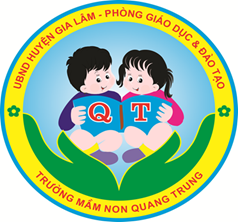  
KẾ HOẠCH GIÁO DỤC THÁNG 12                                                                 Lớp         : Mẫu giáo bé C1                                                                 Giáo viên: Dương Thị Lan                                                                                              Nguyễn Thị Mỹ Liên			NĂM HỌC: 2018-209THỜI KHÓA BIỂUNăm học: 2018-2019BẢNG PHÂN CÔNG GIÁO VIÊNLớp: Mẫu giáo bé C1KẾ HOẠCH GIÁO DỤC THÁNG 12/2018KẾ HOẠCH HOẠT ĐỘNG HỌCThứ 2 ngày 3 tháng 12 năm 2018Thứ 3 ngày 4 tháng 12 năm 2018Thứ 4 ngày 5 tháng 12 năm 2018Thứ 5 ngày 6 tháng 12 năm 2018Thứ 6 ngày 7 tháng 12 năm 2018Thứ 2 ngày 10 tháng 12 năm 2018Thứ 3 ngày 11 tháng 12 năm 2018Thứ 4 ngày 12 tháng 12 năm 2018Thứ 5 ngày 13 tháng 11 năm 2018Thứ 6 ngày 14 tháng 12 năm 2018Thứ 2 ngày 17 tháng 12 năm 2018Thứ 3 ngày 18 tháng 12 năm 2018Thứ 4 ngày 19 tháng 12 năm 2018Thứ 5 ngày 20 tháng 12 năm 2018Thứ 6 ngày 20 tháng 12 năm 2019Thứ 2 ngày 23 tháng 12 năm 2019Thứ 3 ngày 25 tháng 12 năm 2018Thứ 4 ngày 26 tháng 12 năm 2018Thứ 5 ngày 27 tháng 12 năm 2018Thứ 6 ngày 28 tháng 12 năm 2018NHẬN XÉT VÀ ĐÁNH GIÁ TRẺ CUỐI THÁNG 12/2019I. VỀ MỤC TIÊU THÁNG1. Các mục tiêu trẻ đã thực hiện tốt.- Các mục tiêu đưa ra phù hợp với tình hình và đặc điểm của lớp.- Giáo viên đã dựa vào nhận thức của trẻ để đưa ra những mục tiêu nhằm phát huy tính tích cực của trẻ.     	    2. Các mục tiêu  trẻ chưa thực hiện được hoặc chưa phù hợp và lý do.     - Phát triển ngôn ngữ : MT 46       Lý do: + Khả năng ghi nhớ của trẻ còn hạn chế,  bài thơ chưa phù hợp với lứa tuổi trẻ     - Phát triển vận động : MT 6,9       Lý do: + Thể lực của trẻ còn hạn chế              + Kỹ thuật tập bài tập chưa chuẩn, xác định hướng ném còn lệch      - Phát triển nhận thức :MT 21,23,36,37,39: Khả năng ghi nhớ, quan sát của trẻ còn hạn chế , chưa có kỹ năng trả lời câu hỏi.      - PT TC_XH :MT : 58,59 ; PT thẩm mỹ : MT 75:  Trẻ còn nhút nhát , chưa tự tin trong biểu diễn và giao tiếp     3. Những trẻ chưa đạt được các mục tiêu đề ra và biện pháp giáo dục thêmII. VỀ NỘI DUNG CỦA THÁNG.1. Các nội dung trẻ đã thực hiện tốt:- Các nội dung giáo viên đưa ra đã phù hợp với trẻ.- Các nội dung gần gũi với trẻ, kích thích được tính tò mò ham hiểu biết của trẻ.2. Các nội dung trẻ chưa thực hiện được hoặc chưa phù hợp và lý do:- Lý do: + Một số trẻ còn chưa tập trung, sự nhận biết của các trẻ chưa đồng đều.              + Một số trẻ hay nghỉ học, thể lực yếu, một số trẻ chậm phát triển trí tuệ.III. VỀ VIỆC TỔ CHỨC CÁC HOẠT ĐỘNG CỦA THÁNG 12:1. Về hoạt động có chủ đích:- Các hoạt động có chủ đích được trẻ tham gia tích cực, hứng thú và tỏ ra phù hợp với khả năng của trẻ.+ Giờ phát triển thể chất: - VĐ: Ném xa bằng 1 tay, Bò bằng bàn tay và bàn chân+ Giờ phát triển ngôn ngữ :    - Thơ: Làm nghề như bố, Em làm thợ xây, Truyện: Gà trống và hạt đậu+ Giờ hoạt động khám phá: Nghề nghiệp của bố mẹ, Nghề thợ may,Chú bộ đội + Giờ phát triển thẩm mỹ: - Xé dán trang phục chú hề, Tô màu bức tranh thợ may, Tô màu trang phục chú bộ đội,Tô nét, tô màu quả táo                                           - Hát, VĐ : Cháu yêu cô chú công nhân, Cháu yêu cô thợ dệt, Làm chú bộ đội...+ Giờ phát triển nhận thức: Toán: Dạy trẻ kỹ năng ghép tương ứng quần –áo, Nhận biết hình tròn , hình vuông theo mẫu và tên gọi2. Về việc tổ chức chơi trong lớp:- Số lượng góc chơi: 6 góc chơi- Những lưu ý để việc tổ chức cho trẻ chơi trong lớp được tốt hơn:+ Cần rèn thêm kĩ năng chơi ở góc xây dựng, trẻ chưa biết kết hợp với nhau để xây dựng đuợc mô hình+ Góc nấu ăn, bác sĩ cần có sự giao tiếp giữa các vai chơi để phát triển ngôn ngữ cho trẻ trong khi chơi+ Rèn cho trẻ có thói quen cất đồ chơi sau khi chơi.3. Về việc tổ chức chơi ngoài trời:- Số  lượng các buổi chơi đã được tổ chức: 12 buổi- Những lưu ý để buổi chơi ngoài trời được tốt hơn:+ Khi ra chơi cô nhắc nhở trẻ không xô đẩy, biết xếp hàng, giữ trật tự khi hoạt động, biết giữ gìn vệ sinh chung trên sân trường...+ Nhắc nhở trẻ biết chơi đoàn kết , biết hợp tác nhóm chơi với bạnIV. NHỮNG VẤN ĐỀ KHÁC CẦN LƯU Ý.1. Về sức khỏe của trẻ: - Cô quan sát trẻ , những trẻ có biểu hiện mệt mỏi,ốm sốt , cho trẻ nghỉ ngơi nơi thông thoáng hoặc thông báo phụ huynh tình hình sức khỏe bất thường của trẻ           2. Những vấn đề trong việc chuẩn bị phương tiện, học liệu , đồ chơi, lao động của trẻ:- Trang trí môi trường phù hợp với sự kiện ngày 22/12, Noel,  chủ đề nghề nghiệpV. MỘT SỐ LƯU Ý QUAN TRỌNG ĐỂ VIỆC TRIỂN KHAI THÁNG SAU ĐƯỢC TỐT HƠN.- Xây dựng mục tiêu và lựa chọn nội dung cần phù hợp với đặc điểm nhận thức của trẻ- Nâng cao nghệ thuật lên tiết để gây hứng thú cho trẻ trong giờ học.- Thông báo với phụ huynh về chủ đề mới và vận động sưu tầm nguyên liệu làm đồ dùng ,đồ chơi cho trẻVI. NHẬN XÉT ĐÁNH GIÁ CỦA BAN GIÁM HIỆU.ThứThứ 2Thứ 3Thứ 4Thứ 5Thứ 6Tuần 1+ 3TẠO HÌNHKHÁM PHÁ VĂN HỌC TOÁN ÂM NHẠCTuần 2+ 4TẠO HÌNHKHÁM PHÁVĂN HỌC PTVĐÂM NHẠCThời gianTuần I( Từ ngày 3/12 đến ngày 7/12/2018)Nghề nghiệp của bố mẹTuần II( Từ ngày 10/11 đến ngày 14/11/2018)Nghề thợ mayTuần III( Từ ngày 17/12 đến ngày 21/12/2018)Chú bộ đội thân yêuTuần IV( Từ ngày 24/12 đến ngày 28/12/2018)Nghề truyền thống của địa phươngGiáo viênDương Thị Lan Nguyễn Thị Mỹ LiênDương Thị LanNguyễn Thị Mỹ LiênHoạt độngTuần ITuần ITuần ITuần ITuần IITuần IITuần IITuần IITuần IIITuần IIITuần IIITuần IIITuần IVTuần IVTuần IVTuần IVMục tiêu đánh giá   Đón trẻThể dục sáng - Cô 1 đón trẻ: Trao đổi với phụ huynh về tình hình sức khỏe của trẻ trước khi nhận trẻ vào lớp. Nhắc trẻ chào ông bà bố mẹ, nhắc trẻ để dép, ba lô đúng nơi quy định. Cho trẻ điểm danh, gắn ảnh vào góc chơi trẻ yêu thích.- Cô 2: Hướng dẫn trẻ chơi nhẹ nhàng ở các góc, chơi 1 số trò chơi yêu thích, trò chuyện cùng cô và các bạn. Cho trẻ nghe các bài hát về các nghề .Xem ảnh các đồ dùng, sản phẩm của nghề. * Khởi động: Cho trẻ đi vòng tròn và thực hiện các kiểu đi : Đi thường, đi kiễng gót, đi bằng gót bàn chân, chạy nhanh, chạy chậm, chạy tại chỗ. - Trọng động:+ Hô hấp: Thổi nơ+ Tay     : Đưa tay ra trước, lên cao+ Chân   : Khuỵu gối+ Bụng   : Quay người 90˚ + Bật       : Chụm, tách chân - Cô 1 đón trẻ: Trao đổi với phụ huynh về tình hình sức khỏe của trẻ trước khi nhận trẻ vào lớp. Nhắc trẻ chào ông bà bố mẹ, nhắc trẻ để dép, ba lô đúng nơi quy định. Cho trẻ điểm danh, gắn ảnh vào góc chơi trẻ yêu thích.- Cô 2: Hướng dẫn trẻ chơi nhẹ nhàng ở các góc, chơi 1 số trò chơi yêu thích, trò chuyện cùng cô và các bạn. Cho trẻ nghe các bài hát về các nghề .Xem ảnh các đồ dùng, sản phẩm của nghề. * Khởi động: Cho trẻ đi vòng tròn và thực hiện các kiểu đi : Đi thường, đi kiễng gót, đi bằng gót bàn chân, chạy nhanh, chạy chậm, chạy tại chỗ. - Trọng động:+ Hô hấp: Thổi nơ+ Tay     : Đưa tay ra trước, lên cao+ Chân   : Khuỵu gối+ Bụng   : Quay người 90˚ + Bật       : Chụm, tách chân - Cô 1 đón trẻ: Trao đổi với phụ huynh về tình hình sức khỏe của trẻ trước khi nhận trẻ vào lớp. Nhắc trẻ chào ông bà bố mẹ, nhắc trẻ để dép, ba lô đúng nơi quy định. Cho trẻ điểm danh, gắn ảnh vào góc chơi trẻ yêu thích.- Cô 2: Hướng dẫn trẻ chơi nhẹ nhàng ở các góc, chơi 1 số trò chơi yêu thích, trò chuyện cùng cô và các bạn. Cho trẻ nghe các bài hát về các nghề .Xem ảnh các đồ dùng, sản phẩm của nghề. * Khởi động: Cho trẻ đi vòng tròn và thực hiện các kiểu đi : Đi thường, đi kiễng gót, đi bằng gót bàn chân, chạy nhanh, chạy chậm, chạy tại chỗ. - Trọng động:+ Hô hấp: Thổi nơ+ Tay     : Đưa tay ra trước, lên cao+ Chân   : Khuỵu gối+ Bụng   : Quay người 90˚ + Bật       : Chụm, tách chân - Cô 1 đón trẻ: Trao đổi với phụ huynh về tình hình sức khỏe của trẻ trước khi nhận trẻ vào lớp. Nhắc trẻ chào ông bà bố mẹ, nhắc trẻ để dép, ba lô đúng nơi quy định. Cho trẻ điểm danh, gắn ảnh vào góc chơi trẻ yêu thích.- Cô 2: Hướng dẫn trẻ chơi nhẹ nhàng ở các góc, chơi 1 số trò chơi yêu thích, trò chuyện cùng cô và các bạn. Cho trẻ nghe các bài hát về các nghề .Xem ảnh các đồ dùng, sản phẩm của nghề. * Khởi động: Cho trẻ đi vòng tròn và thực hiện các kiểu đi : Đi thường, đi kiễng gót, đi bằng gót bàn chân, chạy nhanh, chạy chậm, chạy tại chỗ. - Trọng động:+ Hô hấp: Thổi nơ+ Tay     : Đưa tay ra trước, lên cao+ Chân   : Khuỵu gối+ Bụng   : Quay người 90˚ + Bật       : Chụm, tách chân - Cô 1 đón trẻ: Trao đổi với phụ huynh về tình hình sức khỏe của trẻ trước khi nhận trẻ vào lớp. Nhắc trẻ chào ông bà bố mẹ, nhắc trẻ để dép, ba lô đúng nơi quy định. Cho trẻ điểm danh, gắn ảnh vào góc chơi trẻ yêu thích.- Cô 2: Hướng dẫn trẻ chơi nhẹ nhàng ở các góc, chơi 1 số trò chơi yêu thích, trò chuyện cùng cô và các bạn. Cho trẻ nghe các bài hát về các nghề .Xem ảnh các đồ dùng, sản phẩm của nghề. * Khởi động: Cho trẻ đi vòng tròn và thực hiện các kiểu đi : Đi thường, đi kiễng gót, đi bằng gót bàn chân, chạy nhanh, chạy chậm, chạy tại chỗ. - Trọng động:+ Hô hấp: Thổi nơ+ Tay     : Đưa tay ra trước, lên cao+ Chân   : Khuỵu gối+ Bụng   : Quay người 90˚ + Bật       : Chụm, tách chân - Cô 1 đón trẻ: Trao đổi với phụ huynh về tình hình sức khỏe của trẻ trước khi nhận trẻ vào lớp. Nhắc trẻ chào ông bà bố mẹ, nhắc trẻ để dép, ba lô đúng nơi quy định. Cho trẻ điểm danh, gắn ảnh vào góc chơi trẻ yêu thích.- Cô 2: Hướng dẫn trẻ chơi nhẹ nhàng ở các góc, chơi 1 số trò chơi yêu thích, trò chuyện cùng cô và các bạn. Cho trẻ nghe các bài hát về các nghề .Xem ảnh các đồ dùng, sản phẩm của nghề. * Khởi động: Cho trẻ đi vòng tròn và thực hiện các kiểu đi : Đi thường, đi kiễng gót, đi bằng gót bàn chân, chạy nhanh, chạy chậm, chạy tại chỗ. - Trọng động:+ Hô hấp: Thổi nơ+ Tay     : Đưa tay ra trước, lên cao+ Chân   : Khuỵu gối+ Bụng   : Quay người 90˚ + Bật       : Chụm, tách chân - Cô 1 đón trẻ: Trao đổi với phụ huynh về tình hình sức khỏe của trẻ trước khi nhận trẻ vào lớp. Nhắc trẻ chào ông bà bố mẹ, nhắc trẻ để dép, ba lô đúng nơi quy định. Cho trẻ điểm danh, gắn ảnh vào góc chơi trẻ yêu thích.- Cô 2: Hướng dẫn trẻ chơi nhẹ nhàng ở các góc, chơi 1 số trò chơi yêu thích, trò chuyện cùng cô và các bạn. Cho trẻ nghe các bài hát về các nghề .Xem ảnh các đồ dùng, sản phẩm của nghề. * Khởi động: Cho trẻ đi vòng tròn và thực hiện các kiểu đi : Đi thường, đi kiễng gót, đi bằng gót bàn chân, chạy nhanh, chạy chậm, chạy tại chỗ. - Trọng động:+ Hô hấp: Thổi nơ+ Tay     : Đưa tay ra trước, lên cao+ Chân   : Khuỵu gối+ Bụng   : Quay người 90˚ + Bật       : Chụm, tách chân - Cô 1 đón trẻ: Trao đổi với phụ huynh về tình hình sức khỏe của trẻ trước khi nhận trẻ vào lớp. Nhắc trẻ chào ông bà bố mẹ, nhắc trẻ để dép, ba lô đúng nơi quy định. Cho trẻ điểm danh, gắn ảnh vào góc chơi trẻ yêu thích.- Cô 2: Hướng dẫn trẻ chơi nhẹ nhàng ở các góc, chơi 1 số trò chơi yêu thích, trò chuyện cùng cô và các bạn. Cho trẻ nghe các bài hát về các nghề .Xem ảnh các đồ dùng, sản phẩm của nghề. * Khởi động: Cho trẻ đi vòng tròn và thực hiện các kiểu đi : Đi thường, đi kiễng gót, đi bằng gót bàn chân, chạy nhanh, chạy chậm, chạy tại chỗ. - Trọng động:+ Hô hấp: Thổi nơ+ Tay     : Đưa tay ra trước, lên cao+ Chân   : Khuỵu gối+ Bụng   : Quay người 90˚ + Bật       : Chụm, tách chân - Cô 1 đón trẻ: Trao đổi với phụ huynh về tình hình sức khỏe của trẻ trước khi nhận trẻ vào lớp. Nhắc trẻ chào ông bà bố mẹ, nhắc trẻ để dép, ba lô đúng nơi quy định. Cho trẻ điểm danh, gắn ảnh vào góc chơi trẻ yêu thích.- Cô 2: Hướng dẫn trẻ chơi nhẹ nhàng ở các góc, chơi 1 số trò chơi yêu thích, trò chuyện cùng cô và các bạn. Cho trẻ nghe các bài hát về các nghề .Xem ảnh các đồ dùng, sản phẩm của nghề. * Khởi động: Cho trẻ đi vòng tròn và thực hiện các kiểu đi : Đi thường, đi kiễng gót, đi bằng gót bàn chân, chạy nhanh, chạy chậm, chạy tại chỗ. - Trọng động:+ Hô hấp: Thổi nơ+ Tay     : Đưa tay ra trước, lên cao+ Chân   : Khuỵu gối+ Bụng   : Quay người 90˚ + Bật       : Chụm, tách chân - Cô 1 đón trẻ: Trao đổi với phụ huynh về tình hình sức khỏe của trẻ trước khi nhận trẻ vào lớp. Nhắc trẻ chào ông bà bố mẹ, nhắc trẻ để dép, ba lô đúng nơi quy định. Cho trẻ điểm danh, gắn ảnh vào góc chơi trẻ yêu thích.- Cô 2: Hướng dẫn trẻ chơi nhẹ nhàng ở các góc, chơi 1 số trò chơi yêu thích, trò chuyện cùng cô và các bạn. Cho trẻ nghe các bài hát về các nghề .Xem ảnh các đồ dùng, sản phẩm của nghề. * Khởi động: Cho trẻ đi vòng tròn và thực hiện các kiểu đi : Đi thường, đi kiễng gót, đi bằng gót bàn chân, chạy nhanh, chạy chậm, chạy tại chỗ. - Trọng động:+ Hô hấp: Thổi nơ+ Tay     : Đưa tay ra trước, lên cao+ Chân   : Khuỵu gối+ Bụng   : Quay người 90˚ + Bật       : Chụm, tách chân - Cô 1 đón trẻ: Trao đổi với phụ huynh về tình hình sức khỏe của trẻ trước khi nhận trẻ vào lớp. Nhắc trẻ chào ông bà bố mẹ, nhắc trẻ để dép, ba lô đúng nơi quy định. Cho trẻ điểm danh, gắn ảnh vào góc chơi trẻ yêu thích.- Cô 2: Hướng dẫn trẻ chơi nhẹ nhàng ở các góc, chơi 1 số trò chơi yêu thích, trò chuyện cùng cô và các bạn. Cho trẻ nghe các bài hát về các nghề .Xem ảnh các đồ dùng, sản phẩm của nghề. * Khởi động: Cho trẻ đi vòng tròn và thực hiện các kiểu đi : Đi thường, đi kiễng gót, đi bằng gót bàn chân, chạy nhanh, chạy chậm, chạy tại chỗ. - Trọng động:+ Hô hấp: Thổi nơ+ Tay     : Đưa tay ra trước, lên cao+ Chân   : Khuỵu gối+ Bụng   : Quay người 90˚ + Bật       : Chụm, tách chân - Cô 1 đón trẻ: Trao đổi với phụ huynh về tình hình sức khỏe của trẻ trước khi nhận trẻ vào lớp. Nhắc trẻ chào ông bà bố mẹ, nhắc trẻ để dép, ba lô đúng nơi quy định. Cho trẻ điểm danh, gắn ảnh vào góc chơi trẻ yêu thích.- Cô 2: Hướng dẫn trẻ chơi nhẹ nhàng ở các góc, chơi 1 số trò chơi yêu thích, trò chuyện cùng cô và các bạn. Cho trẻ nghe các bài hát về các nghề .Xem ảnh các đồ dùng, sản phẩm của nghề. * Khởi động: Cho trẻ đi vòng tròn và thực hiện các kiểu đi : Đi thường, đi kiễng gót, đi bằng gót bàn chân, chạy nhanh, chạy chậm, chạy tại chỗ. - Trọng động:+ Hô hấp: Thổi nơ+ Tay     : Đưa tay ra trước, lên cao+ Chân   : Khuỵu gối+ Bụng   : Quay người 90˚ + Bật       : Chụm, tách chân - Cô 1 đón trẻ: Trao đổi với phụ huynh về tình hình sức khỏe của trẻ trước khi nhận trẻ vào lớp. Nhắc trẻ chào ông bà bố mẹ, nhắc trẻ để dép, ba lô đúng nơi quy định. Cho trẻ điểm danh, gắn ảnh vào góc chơi trẻ yêu thích.- Cô 2: Hướng dẫn trẻ chơi nhẹ nhàng ở các góc, chơi 1 số trò chơi yêu thích, trò chuyện cùng cô và các bạn. Cho trẻ nghe các bài hát về các nghề .Xem ảnh các đồ dùng, sản phẩm của nghề. * Khởi động: Cho trẻ đi vòng tròn và thực hiện các kiểu đi : Đi thường, đi kiễng gót, đi bằng gót bàn chân, chạy nhanh, chạy chậm, chạy tại chỗ. - Trọng động:+ Hô hấp: Thổi nơ+ Tay     : Đưa tay ra trước, lên cao+ Chân   : Khuỵu gối+ Bụng   : Quay người 90˚ + Bật       : Chụm, tách chân - Cô 1 đón trẻ: Trao đổi với phụ huynh về tình hình sức khỏe của trẻ trước khi nhận trẻ vào lớp. Nhắc trẻ chào ông bà bố mẹ, nhắc trẻ để dép, ba lô đúng nơi quy định. Cho trẻ điểm danh, gắn ảnh vào góc chơi trẻ yêu thích.- Cô 2: Hướng dẫn trẻ chơi nhẹ nhàng ở các góc, chơi 1 số trò chơi yêu thích, trò chuyện cùng cô và các bạn. Cho trẻ nghe các bài hát về các nghề .Xem ảnh các đồ dùng, sản phẩm của nghề. * Khởi động: Cho trẻ đi vòng tròn và thực hiện các kiểu đi : Đi thường, đi kiễng gót, đi bằng gót bàn chân, chạy nhanh, chạy chậm, chạy tại chỗ. - Trọng động:+ Hô hấp: Thổi nơ+ Tay     : Đưa tay ra trước, lên cao+ Chân   : Khuỵu gối+ Bụng   : Quay người 90˚ + Bật       : Chụm, tách chân - Cô 1 đón trẻ: Trao đổi với phụ huynh về tình hình sức khỏe của trẻ trước khi nhận trẻ vào lớp. Nhắc trẻ chào ông bà bố mẹ, nhắc trẻ để dép, ba lô đúng nơi quy định. Cho trẻ điểm danh, gắn ảnh vào góc chơi trẻ yêu thích.- Cô 2: Hướng dẫn trẻ chơi nhẹ nhàng ở các góc, chơi 1 số trò chơi yêu thích, trò chuyện cùng cô và các bạn. Cho trẻ nghe các bài hát về các nghề .Xem ảnh các đồ dùng, sản phẩm của nghề. * Khởi động: Cho trẻ đi vòng tròn và thực hiện các kiểu đi : Đi thường, đi kiễng gót, đi bằng gót bàn chân, chạy nhanh, chạy chậm, chạy tại chỗ. - Trọng động:+ Hô hấp: Thổi nơ+ Tay     : Đưa tay ra trước, lên cao+ Chân   : Khuỵu gối+ Bụng   : Quay người 90˚ + Bật       : Chụm, tách chân - Cô 1 đón trẻ: Trao đổi với phụ huynh về tình hình sức khỏe của trẻ trước khi nhận trẻ vào lớp. Nhắc trẻ chào ông bà bố mẹ, nhắc trẻ để dép, ba lô đúng nơi quy định. Cho trẻ điểm danh, gắn ảnh vào góc chơi trẻ yêu thích.- Cô 2: Hướng dẫn trẻ chơi nhẹ nhàng ở các góc, chơi 1 số trò chơi yêu thích, trò chuyện cùng cô và các bạn. Cho trẻ nghe các bài hát về các nghề .Xem ảnh các đồ dùng, sản phẩm của nghề. * Khởi động: Cho trẻ đi vòng tròn và thực hiện các kiểu đi : Đi thường, đi kiễng gót, đi bằng gót bàn chân, chạy nhanh, chạy chậm, chạy tại chỗ. - Trọng động:+ Hô hấp: Thổi nơ+ Tay     : Đưa tay ra trước, lên cao+ Chân   : Khuỵu gối+ Bụng   : Quay người 90˚ + Bật       : Chụm, tách chânTrò chuyện * Trò chuyện về nghề nghiệp của bố mẹ trẻ:- Con hãy kể tên những nghề mà con biết?- Bố, mẹ của con làm nghề gì ?- Công việc của bố mẹ là gì ? Trang phục lao động của bố mẹ như thế nào? ….- Theo con bố mẹ làm việc vất vả như vậy để làm gì ?	* Trò chuyện với trẻ về nghề may:- Ai là người làm ra quần áo cho các con mặc?- Bác thợ may dùng nguyên liệu, dụng cụ gì để may? - Muốn có một sản phẩm bác thợ phải làm những công đoạn nào?- Để biết ơn các bác thợ may, khi mặc quần áo con cần chú ý điều gì?* Trò chuyện về Quân đội nhân dân Việt Nam 22/12:- Ngày thành lập Quân đội nhân dân Việt Nam là ngày nào?- Ngày lễ đó dành cho những ai? - Ngày thành lập Quân đội nhân dân Việt Nam có ý nghĩa  gì?- Công việc của các chú bộ đội làm những gì ?- Con sẽ làm gì để tỏ lòng biết ơn ,yêu quý ,kính trọng tới các chú bộ đội? * Trò chuyện về nghề nông: - Muốn có thóc, gạo để ăn con người phải làm gì ?- Những người làm nghề nông trồng lúa được gọi là gì?- Công việc của bác nông dân là làm gì? Làm việc ở đâu?- Ngoài trồng lúa , bác nông dân còn làm ra những sản phẩm nào khác? (MT 39)- Bác dùng dụng cụ gì để làm việc?- Con thấy công việc của bác như thế nào?* Trò chuyện về nghề nghiệp của bố mẹ trẻ:- Con hãy kể tên những nghề mà con biết?- Bố, mẹ của con làm nghề gì ?- Công việc của bố mẹ là gì ? Trang phục lao động của bố mẹ như thế nào? ….- Theo con bố mẹ làm việc vất vả như vậy để làm gì ?	* Trò chuyện với trẻ về nghề may:- Ai là người làm ra quần áo cho các con mặc?- Bác thợ may dùng nguyên liệu, dụng cụ gì để may? - Muốn có một sản phẩm bác thợ phải làm những công đoạn nào?- Để biết ơn các bác thợ may, khi mặc quần áo con cần chú ý điều gì?* Trò chuyện về Quân đội nhân dân Việt Nam 22/12:- Ngày thành lập Quân đội nhân dân Việt Nam là ngày nào?- Ngày lễ đó dành cho những ai? - Ngày thành lập Quân đội nhân dân Việt Nam có ý nghĩa  gì?- Công việc của các chú bộ đội làm những gì ?- Con sẽ làm gì để tỏ lòng biết ơn ,yêu quý ,kính trọng tới các chú bộ đội? * Trò chuyện về nghề nông: - Muốn có thóc, gạo để ăn con người phải làm gì ?- Những người làm nghề nông trồng lúa được gọi là gì?- Công việc của bác nông dân là làm gì? Làm việc ở đâu?- Ngoài trồng lúa , bác nông dân còn làm ra những sản phẩm nào khác? (MT 39)- Bác dùng dụng cụ gì để làm việc?- Con thấy công việc của bác như thế nào?* Trò chuyện về nghề nghiệp của bố mẹ trẻ:- Con hãy kể tên những nghề mà con biết?- Bố, mẹ của con làm nghề gì ?- Công việc của bố mẹ là gì ? Trang phục lao động của bố mẹ như thế nào? ….- Theo con bố mẹ làm việc vất vả như vậy để làm gì ?	* Trò chuyện với trẻ về nghề may:- Ai là người làm ra quần áo cho các con mặc?- Bác thợ may dùng nguyên liệu, dụng cụ gì để may? - Muốn có một sản phẩm bác thợ phải làm những công đoạn nào?- Để biết ơn các bác thợ may, khi mặc quần áo con cần chú ý điều gì?* Trò chuyện về Quân đội nhân dân Việt Nam 22/12:- Ngày thành lập Quân đội nhân dân Việt Nam là ngày nào?- Ngày lễ đó dành cho những ai? - Ngày thành lập Quân đội nhân dân Việt Nam có ý nghĩa  gì?- Công việc của các chú bộ đội làm những gì ?- Con sẽ làm gì để tỏ lòng biết ơn ,yêu quý ,kính trọng tới các chú bộ đội? * Trò chuyện về nghề nông: - Muốn có thóc, gạo để ăn con người phải làm gì ?- Những người làm nghề nông trồng lúa được gọi là gì?- Công việc của bác nông dân là làm gì? Làm việc ở đâu?- Ngoài trồng lúa , bác nông dân còn làm ra những sản phẩm nào khác? (MT 39)- Bác dùng dụng cụ gì để làm việc?- Con thấy công việc của bác như thế nào?* Trò chuyện về nghề nghiệp của bố mẹ trẻ:- Con hãy kể tên những nghề mà con biết?- Bố, mẹ của con làm nghề gì ?- Công việc của bố mẹ là gì ? Trang phục lao động của bố mẹ như thế nào? ….- Theo con bố mẹ làm việc vất vả như vậy để làm gì ?	* Trò chuyện với trẻ về nghề may:- Ai là người làm ra quần áo cho các con mặc?- Bác thợ may dùng nguyên liệu, dụng cụ gì để may? - Muốn có một sản phẩm bác thợ phải làm những công đoạn nào?- Để biết ơn các bác thợ may, khi mặc quần áo con cần chú ý điều gì?* Trò chuyện về Quân đội nhân dân Việt Nam 22/12:- Ngày thành lập Quân đội nhân dân Việt Nam là ngày nào?- Ngày lễ đó dành cho những ai? - Ngày thành lập Quân đội nhân dân Việt Nam có ý nghĩa  gì?- Công việc của các chú bộ đội làm những gì ?- Con sẽ làm gì để tỏ lòng biết ơn ,yêu quý ,kính trọng tới các chú bộ đội? * Trò chuyện về nghề nông: - Muốn có thóc, gạo để ăn con người phải làm gì ?- Những người làm nghề nông trồng lúa được gọi là gì?- Công việc của bác nông dân là làm gì? Làm việc ở đâu?- Ngoài trồng lúa , bác nông dân còn làm ra những sản phẩm nào khác? (MT 39)- Bác dùng dụng cụ gì để làm việc?- Con thấy công việc của bác như thế nào?* Trò chuyện về nghề nghiệp của bố mẹ trẻ:- Con hãy kể tên những nghề mà con biết?- Bố, mẹ của con làm nghề gì ?- Công việc của bố mẹ là gì ? Trang phục lao động của bố mẹ như thế nào? ….- Theo con bố mẹ làm việc vất vả như vậy để làm gì ?	* Trò chuyện với trẻ về nghề may:- Ai là người làm ra quần áo cho các con mặc?- Bác thợ may dùng nguyên liệu, dụng cụ gì để may? - Muốn có một sản phẩm bác thợ phải làm những công đoạn nào?- Để biết ơn các bác thợ may, khi mặc quần áo con cần chú ý điều gì?* Trò chuyện về Quân đội nhân dân Việt Nam 22/12:- Ngày thành lập Quân đội nhân dân Việt Nam là ngày nào?- Ngày lễ đó dành cho những ai? - Ngày thành lập Quân đội nhân dân Việt Nam có ý nghĩa  gì?- Công việc của các chú bộ đội làm những gì ?- Con sẽ làm gì để tỏ lòng biết ơn ,yêu quý ,kính trọng tới các chú bộ đội? * Trò chuyện về nghề nông: - Muốn có thóc, gạo để ăn con người phải làm gì ?- Những người làm nghề nông trồng lúa được gọi là gì?- Công việc của bác nông dân là làm gì? Làm việc ở đâu?- Ngoài trồng lúa , bác nông dân còn làm ra những sản phẩm nào khác? (MT 39)- Bác dùng dụng cụ gì để làm việc?- Con thấy công việc của bác như thế nào?* Trò chuyện về nghề nghiệp của bố mẹ trẻ:- Con hãy kể tên những nghề mà con biết?- Bố, mẹ của con làm nghề gì ?- Công việc của bố mẹ là gì ? Trang phục lao động của bố mẹ như thế nào? ….- Theo con bố mẹ làm việc vất vả như vậy để làm gì ?	* Trò chuyện với trẻ về nghề may:- Ai là người làm ra quần áo cho các con mặc?- Bác thợ may dùng nguyên liệu, dụng cụ gì để may? - Muốn có một sản phẩm bác thợ phải làm những công đoạn nào?- Để biết ơn các bác thợ may, khi mặc quần áo con cần chú ý điều gì?* Trò chuyện về Quân đội nhân dân Việt Nam 22/12:- Ngày thành lập Quân đội nhân dân Việt Nam là ngày nào?- Ngày lễ đó dành cho những ai? - Ngày thành lập Quân đội nhân dân Việt Nam có ý nghĩa  gì?- Công việc của các chú bộ đội làm những gì ?- Con sẽ làm gì để tỏ lòng biết ơn ,yêu quý ,kính trọng tới các chú bộ đội? * Trò chuyện về nghề nông: - Muốn có thóc, gạo để ăn con người phải làm gì ?- Những người làm nghề nông trồng lúa được gọi là gì?- Công việc của bác nông dân là làm gì? Làm việc ở đâu?- Ngoài trồng lúa , bác nông dân còn làm ra những sản phẩm nào khác? (MT 39)- Bác dùng dụng cụ gì để làm việc?- Con thấy công việc của bác như thế nào?* Trò chuyện về nghề nghiệp của bố mẹ trẻ:- Con hãy kể tên những nghề mà con biết?- Bố, mẹ của con làm nghề gì ?- Công việc của bố mẹ là gì ? Trang phục lao động của bố mẹ như thế nào? ….- Theo con bố mẹ làm việc vất vả như vậy để làm gì ?	* Trò chuyện với trẻ về nghề may:- Ai là người làm ra quần áo cho các con mặc?- Bác thợ may dùng nguyên liệu, dụng cụ gì để may? - Muốn có một sản phẩm bác thợ phải làm những công đoạn nào?- Để biết ơn các bác thợ may, khi mặc quần áo con cần chú ý điều gì?* Trò chuyện về Quân đội nhân dân Việt Nam 22/12:- Ngày thành lập Quân đội nhân dân Việt Nam là ngày nào?- Ngày lễ đó dành cho những ai? - Ngày thành lập Quân đội nhân dân Việt Nam có ý nghĩa  gì?- Công việc của các chú bộ đội làm những gì ?- Con sẽ làm gì để tỏ lòng biết ơn ,yêu quý ,kính trọng tới các chú bộ đội? * Trò chuyện về nghề nông: - Muốn có thóc, gạo để ăn con người phải làm gì ?- Những người làm nghề nông trồng lúa được gọi là gì?- Công việc của bác nông dân là làm gì? Làm việc ở đâu?- Ngoài trồng lúa , bác nông dân còn làm ra những sản phẩm nào khác? (MT 39)- Bác dùng dụng cụ gì để làm việc?- Con thấy công việc của bác như thế nào?* Trò chuyện về nghề nghiệp của bố mẹ trẻ:- Con hãy kể tên những nghề mà con biết?- Bố, mẹ của con làm nghề gì ?- Công việc của bố mẹ là gì ? Trang phục lao động của bố mẹ như thế nào? ….- Theo con bố mẹ làm việc vất vả như vậy để làm gì ?	* Trò chuyện với trẻ về nghề may:- Ai là người làm ra quần áo cho các con mặc?- Bác thợ may dùng nguyên liệu, dụng cụ gì để may? - Muốn có một sản phẩm bác thợ phải làm những công đoạn nào?- Để biết ơn các bác thợ may, khi mặc quần áo con cần chú ý điều gì?* Trò chuyện về Quân đội nhân dân Việt Nam 22/12:- Ngày thành lập Quân đội nhân dân Việt Nam là ngày nào?- Ngày lễ đó dành cho những ai? - Ngày thành lập Quân đội nhân dân Việt Nam có ý nghĩa  gì?- Công việc của các chú bộ đội làm những gì ?- Con sẽ làm gì để tỏ lòng biết ơn ,yêu quý ,kính trọng tới các chú bộ đội? * Trò chuyện về nghề nông: - Muốn có thóc, gạo để ăn con người phải làm gì ?- Những người làm nghề nông trồng lúa được gọi là gì?- Công việc của bác nông dân là làm gì? Làm việc ở đâu?- Ngoài trồng lúa , bác nông dân còn làm ra những sản phẩm nào khác? (MT 39)- Bác dùng dụng cụ gì để làm việc?- Con thấy công việc của bác như thế nào?* Trò chuyện về nghề nghiệp của bố mẹ trẻ:- Con hãy kể tên những nghề mà con biết?- Bố, mẹ của con làm nghề gì ?- Công việc của bố mẹ là gì ? Trang phục lao động của bố mẹ như thế nào? ….- Theo con bố mẹ làm việc vất vả như vậy để làm gì ?	* Trò chuyện với trẻ về nghề may:- Ai là người làm ra quần áo cho các con mặc?- Bác thợ may dùng nguyên liệu, dụng cụ gì để may? - Muốn có một sản phẩm bác thợ phải làm những công đoạn nào?- Để biết ơn các bác thợ may, khi mặc quần áo con cần chú ý điều gì?* Trò chuyện về Quân đội nhân dân Việt Nam 22/12:- Ngày thành lập Quân đội nhân dân Việt Nam là ngày nào?- Ngày lễ đó dành cho những ai? - Ngày thành lập Quân đội nhân dân Việt Nam có ý nghĩa  gì?- Công việc của các chú bộ đội làm những gì ?- Con sẽ làm gì để tỏ lòng biết ơn ,yêu quý ,kính trọng tới các chú bộ đội? * Trò chuyện về nghề nông: - Muốn có thóc, gạo để ăn con người phải làm gì ?- Những người làm nghề nông trồng lúa được gọi là gì?- Công việc của bác nông dân là làm gì? Làm việc ở đâu?- Ngoài trồng lúa , bác nông dân còn làm ra những sản phẩm nào khác? (MT 39)- Bác dùng dụng cụ gì để làm việc?- Con thấy công việc của bác như thế nào?* Trò chuyện về nghề nghiệp của bố mẹ trẻ:- Con hãy kể tên những nghề mà con biết?- Bố, mẹ của con làm nghề gì ?- Công việc của bố mẹ là gì ? Trang phục lao động của bố mẹ như thế nào? ….- Theo con bố mẹ làm việc vất vả như vậy để làm gì ?	* Trò chuyện với trẻ về nghề may:- Ai là người làm ra quần áo cho các con mặc?- Bác thợ may dùng nguyên liệu, dụng cụ gì để may? - Muốn có một sản phẩm bác thợ phải làm những công đoạn nào?- Để biết ơn các bác thợ may, khi mặc quần áo con cần chú ý điều gì?* Trò chuyện về Quân đội nhân dân Việt Nam 22/12:- Ngày thành lập Quân đội nhân dân Việt Nam là ngày nào?- Ngày lễ đó dành cho những ai? - Ngày thành lập Quân đội nhân dân Việt Nam có ý nghĩa  gì?- Công việc của các chú bộ đội làm những gì ?- Con sẽ làm gì để tỏ lòng biết ơn ,yêu quý ,kính trọng tới các chú bộ đội? * Trò chuyện về nghề nông: - Muốn có thóc, gạo để ăn con người phải làm gì ?- Những người làm nghề nông trồng lúa được gọi là gì?- Công việc của bác nông dân là làm gì? Làm việc ở đâu?- Ngoài trồng lúa , bác nông dân còn làm ra những sản phẩm nào khác? (MT 39)- Bác dùng dụng cụ gì để làm việc?- Con thấy công việc của bác như thế nào?* Trò chuyện về nghề nghiệp của bố mẹ trẻ:- Con hãy kể tên những nghề mà con biết?- Bố, mẹ của con làm nghề gì ?- Công việc của bố mẹ là gì ? Trang phục lao động của bố mẹ như thế nào? ….- Theo con bố mẹ làm việc vất vả như vậy để làm gì ?	* Trò chuyện với trẻ về nghề may:- Ai là người làm ra quần áo cho các con mặc?- Bác thợ may dùng nguyên liệu, dụng cụ gì để may? - Muốn có một sản phẩm bác thợ phải làm những công đoạn nào?- Để biết ơn các bác thợ may, khi mặc quần áo con cần chú ý điều gì?* Trò chuyện về Quân đội nhân dân Việt Nam 22/12:- Ngày thành lập Quân đội nhân dân Việt Nam là ngày nào?- Ngày lễ đó dành cho những ai? - Ngày thành lập Quân đội nhân dân Việt Nam có ý nghĩa  gì?- Công việc của các chú bộ đội làm những gì ?- Con sẽ làm gì để tỏ lòng biết ơn ,yêu quý ,kính trọng tới các chú bộ đội? * Trò chuyện về nghề nông: - Muốn có thóc, gạo để ăn con người phải làm gì ?- Những người làm nghề nông trồng lúa được gọi là gì?- Công việc của bác nông dân là làm gì? Làm việc ở đâu?- Ngoài trồng lúa , bác nông dân còn làm ra những sản phẩm nào khác? (MT 39)- Bác dùng dụng cụ gì để làm việc?- Con thấy công việc của bác như thế nào?* Trò chuyện về nghề nghiệp của bố mẹ trẻ:- Con hãy kể tên những nghề mà con biết?- Bố, mẹ của con làm nghề gì ?- Công việc của bố mẹ là gì ? Trang phục lao động của bố mẹ như thế nào? ….- Theo con bố mẹ làm việc vất vả như vậy để làm gì ?	* Trò chuyện với trẻ về nghề may:- Ai là người làm ra quần áo cho các con mặc?- Bác thợ may dùng nguyên liệu, dụng cụ gì để may? - Muốn có một sản phẩm bác thợ phải làm những công đoạn nào?- Để biết ơn các bác thợ may, khi mặc quần áo con cần chú ý điều gì?* Trò chuyện về Quân đội nhân dân Việt Nam 22/12:- Ngày thành lập Quân đội nhân dân Việt Nam là ngày nào?- Ngày lễ đó dành cho những ai? - Ngày thành lập Quân đội nhân dân Việt Nam có ý nghĩa  gì?- Công việc của các chú bộ đội làm những gì ?- Con sẽ làm gì để tỏ lòng biết ơn ,yêu quý ,kính trọng tới các chú bộ đội? * Trò chuyện về nghề nông: - Muốn có thóc, gạo để ăn con người phải làm gì ?- Những người làm nghề nông trồng lúa được gọi là gì?- Công việc của bác nông dân là làm gì? Làm việc ở đâu?- Ngoài trồng lúa , bác nông dân còn làm ra những sản phẩm nào khác? (MT 39)- Bác dùng dụng cụ gì để làm việc?- Con thấy công việc của bác như thế nào?* Trò chuyện về nghề nghiệp của bố mẹ trẻ:- Con hãy kể tên những nghề mà con biết?- Bố, mẹ của con làm nghề gì ?- Công việc của bố mẹ là gì ? Trang phục lao động của bố mẹ như thế nào? ….- Theo con bố mẹ làm việc vất vả như vậy để làm gì ?	* Trò chuyện với trẻ về nghề may:- Ai là người làm ra quần áo cho các con mặc?- Bác thợ may dùng nguyên liệu, dụng cụ gì để may? - Muốn có một sản phẩm bác thợ phải làm những công đoạn nào?- Để biết ơn các bác thợ may, khi mặc quần áo con cần chú ý điều gì?* Trò chuyện về Quân đội nhân dân Việt Nam 22/12:- Ngày thành lập Quân đội nhân dân Việt Nam là ngày nào?- Ngày lễ đó dành cho những ai? - Ngày thành lập Quân đội nhân dân Việt Nam có ý nghĩa  gì?- Công việc của các chú bộ đội làm những gì ?- Con sẽ làm gì để tỏ lòng biết ơn ,yêu quý ,kính trọng tới các chú bộ đội? * Trò chuyện về nghề nông: - Muốn có thóc, gạo để ăn con người phải làm gì ?- Những người làm nghề nông trồng lúa được gọi là gì?- Công việc của bác nông dân là làm gì? Làm việc ở đâu?- Ngoài trồng lúa , bác nông dân còn làm ra những sản phẩm nào khác? (MT 39)- Bác dùng dụng cụ gì để làm việc?- Con thấy công việc của bác như thế nào?* Trò chuyện về nghề nghiệp của bố mẹ trẻ:- Con hãy kể tên những nghề mà con biết?- Bố, mẹ của con làm nghề gì ?- Công việc của bố mẹ là gì ? Trang phục lao động của bố mẹ như thế nào? ….- Theo con bố mẹ làm việc vất vả như vậy để làm gì ?	* Trò chuyện với trẻ về nghề may:- Ai là người làm ra quần áo cho các con mặc?- Bác thợ may dùng nguyên liệu, dụng cụ gì để may? - Muốn có một sản phẩm bác thợ phải làm những công đoạn nào?- Để biết ơn các bác thợ may, khi mặc quần áo con cần chú ý điều gì?* Trò chuyện về Quân đội nhân dân Việt Nam 22/12:- Ngày thành lập Quân đội nhân dân Việt Nam là ngày nào?- Ngày lễ đó dành cho những ai? - Ngày thành lập Quân đội nhân dân Việt Nam có ý nghĩa  gì?- Công việc của các chú bộ đội làm những gì ?- Con sẽ làm gì để tỏ lòng biết ơn ,yêu quý ,kính trọng tới các chú bộ đội? * Trò chuyện về nghề nông: - Muốn có thóc, gạo để ăn con người phải làm gì ?- Những người làm nghề nông trồng lúa được gọi là gì?- Công việc của bác nông dân là làm gì? Làm việc ở đâu?- Ngoài trồng lúa , bác nông dân còn làm ra những sản phẩm nào khác? (MT 39)- Bác dùng dụng cụ gì để làm việc?- Con thấy công việc của bác như thế nào?* Trò chuyện về nghề nghiệp của bố mẹ trẻ:- Con hãy kể tên những nghề mà con biết?- Bố, mẹ của con làm nghề gì ?- Công việc của bố mẹ là gì ? Trang phục lao động của bố mẹ như thế nào? ….- Theo con bố mẹ làm việc vất vả như vậy để làm gì ?	* Trò chuyện với trẻ về nghề may:- Ai là người làm ra quần áo cho các con mặc?- Bác thợ may dùng nguyên liệu, dụng cụ gì để may? - Muốn có một sản phẩm bác thợ phải làm những công đoạn nào?- Để biết ơn các bác thợ may, khi mặc quần áo con cần chú ý điều gì?* Trò chuyện về Quân đội nhân dân Việt Nam 22/12:- Ngày thành lập Quân đội nhân dân Việt Nam là ngày nào?- Ngày lễ đó dành cho những ai? - Ngày thành lập Quân đội nhân dân Việt Nam có ý nghĩa  gì?- Công việc của các chú bộ đội làm những gì ?- Con sẽ làm gì để tỏ lòng biết ơn ,yêu quý ,kính trọng tới các chú bộ đội? * Trò chuyện về nghề nông: - Muốn có thóc, gạo để ăn con người phải làm gì ?- Những người làm nghề nông trồng lúa được gọi là gì?- Công việc của bác nông dân là làm gì? Làm việc ở đâu?- Ngoài trồng lúa , bác nông dân còn làm ra những sản phẩm nào khác? (MT 39)- Bác dùng dụng cụ gì để làm việc?- Con thấy công việc của bác như thế nào?* Trò chuyện về nghề nghiệp của bố mẹ trẻ:- Con hãy kể tên những nghề mà con biết?- Bố, mẹ của con làm nghề gì ?- Công việc của bố mẹ là gì ? Trang phục lao động của bố mẹ như thế nào? ….- Theo con bố mẹ làm việc vất vả như vậy để làm gì ?	* Trò chuyện với trẻ về nghề may:- Ai là người làm ra quần áo cho các con mặc?- Bác thợ may dùng nguyên liệu, dụng cụ gì để may? - Muốn có một sản phẩm bác thợ phải làm những công đoạn nào?- Để biết ơn các bác thợ may, khi mặc quần áo con cần chú ý điều gì?* Trò chuyện về Quân đội nhân dân Việt Nam 22/12:- Ngày thành lập Quân đội nhân dân Việt Nam là ngày nào?- Ngày lễ đó dành cho những ai? - Ngày thành lập Quân đội nhân dân Việt Nam có ý nghĩa  gì?- Công việc của các chú bộ đội làm những gì ?- Con sẽ làm gì để tỏ lòng biết ơn ,yêu quý ,kính trọng tới các chú bộ đội? * Trò chuyện về nghề nông: - Muốn có thóc, gạo để ăn con người phải làm gì ?- Những người làm nghề nông trồng lúa được gọi là gì?- Công việc của bác nông dân là làm gì? Làm việc ở đâu?- Ngoài trồng lúa , bác nông dân còn làm ra những sản phẩm nào khác? (MT 39)- Bác dùng dụng cụ gì để làm việc?- Con thấy công việc của bác như thế nào? 26,36,37, 39Hoạt động họcThứ haiTẠO HÌNHXé, dán trang phục chú hề(Theo đề tài)TẠO HÌNHXé, dán trang phục chú hề(Theo đề tài)TẠO HÌNHXé, dán trang phục chú hề(Theo đề tài)TẠO HÌNHXé, dán trang phục chú hề(Theo đề tài)TẠO HÌNHXé, dán trang phục chú hề(Theo đề tài)TẠO HÌNHTô màu bức tranh bác thợ may( Theo ý thích)TẠO HÌNHTô màu bức tranh bác thợ may( Theo ý thích)TẠO HÌNHTô màu bức tranh bác thợ may( Theo ý thích)TẠO HÌNHTô màu bức tranh bác thợ may( Theo ý thích)TẠO HÌNHTô màu trang phục chú bộ đội( Theo mẫu)TẠO HÌNHTô màu trang phục chú bộ đội( Theo mẫu)TẠO HÌNHTô màu trang phục chú bộ đội( Theo mẫu)TẠO HÌNHTô màu trang phục chú bộ đội( Theo mẫu)TẠO HÌNHTô nét, tô màu quả táo(Theo đề tài)TẠO HÌNHTô nét, tô màu quả táo(Theo đề tài) 21, 23, 59, 6,75Hoạt động họcThứ baKPKHNghề nghiệp của bố mẹKPKHNghề nghiệp của bố mẹKPKHNghề nghiệp của bố mẹKPKHNghề nghiệp của bố mẹKPKHNghề nghiệp của bố mẹKPKHNghề thợ may(MT 21)KPKHNghề thợ may(MT 21)KPKHNghề thợ may(MT 21)KPKHNghề thợ may(MT 21)KPKHChú bộ độiKPKHChú bộ độiKPKHChú bộ độiKPKHChú bộ độiKPKHNghề nông(Trồng lúa)(MT 23)KPKHNghề nông(Trồng lúa)(MT 23) 21, 23, 59, 6,75Hoạt động họcThứ tưVĂN HỌCTruyện : Làm nghề như bố( Tiết đa số trẻ chưa biết)VĂN HỌCTruyện : Làm nghề như bố( Tiết đa số trẻ chưa biết)VĂN HỌCTruyện : Làm nghề như bố( Tiết đa số trẻ chưa biết)VĂN HỌCTruyện : Làm nghề như bố( Tiết đa số trẻ chưa biết)VĂN HỌCTruyện : Làm nghề như bố( Tiết đa số trẻ chưa biết)VĂN HỌCThơ: Em làm thợ xây( Tiết đa số trẻ đã biết)VĂN HỌCThơ: Em làm thợ xây( Tiết đa số trẻ đã biết)VĂN HỌCThơ: Em làm thợ xây( Tiết đa số trẻ đã biết)VĂN HỌCThơ: Em làm thợ xây( Tiết đa số trẻ đã biết)VĂN HỌCThơ : Chú bộ đội hải quân( Tiết đa số trẻ chưa biết)VĂN HỌCThơ : Chú bộ đội hải quân( Tiết đa số trẻ chưa biết)VĂN HỌCThơ : Chú bộ đội hải quân( Tiết đa số trẻ chưa biết)VĂN HỌCThơ : Chú bộ đội hải quân( Tiết đa số trẻ chưa biết)VĂN HỌCTruyện: Gà trống choai và hạt đậu( Tiết đa số trẻ chưa biết)(MT 59)VĂN HỌCTruyện: Gà trống choai và hạt đậu( Tiết đa số trẻ chưa biết)(MT 59) 21, 23, 59, 6,75Hoạt động họcThứ nămLQVTDạy trẻ kỹ năng ghép tương ứng quần:áoLQVTDạy trẻ kỹ năng ghép tương ứng quần:áoLQVTDạy trẻ kỹ năng ghép tương ứng quần:áoLQVTDạy trẻ kỹ năng ghép tương ứng quần:áoLQVTDạy trẻ kỹ năng ghép tương ứng quần:áoPTVĐ- VĐCB: Ném xa bằng 1 tay  - TCDG: Mèo đuổi chuột(MT 6)PTVĐ- VĐCB: Ném xa bằng 1 tay  - TCDG: Mèo đuổi chuột(MT 6)PTVĐ- VĐCB: Ném xa bằng 1 tay  - TCDG: Mèo đuổi chuột(MT 6)PTVĐ- VĐCB: Ném xa bằng 1 tay  - TCDG: Mèo đuổi chuột(MT 6)LQVTDạy trẻ nhận biết, phân biệt hình tròn, hình vuông theo mẫu và tên gọiLQVTDạy trẻ nhận biết, phân biệt hình tròn, hình vuông theo mẫu và tên gọiLQVTDạy trẻ nhận biết, phân biệt hình tròn, hình vuông theo mẫu và tên gọiLQVTDạy trẻ nhận biết, phân biệt hình tròn, hình vuông theo mẫu và tên gọiPTVĐ- VĐCB: Bò bằng bàn tay và bàn chân- TCVĐ: Bác nông dân và chim sẻPTVĐ- VĐCB: Bò bằng bàn tay và bàn chân- TCVĐ: Bác nông dân và chim sẻ 21, 23, 59, 6,75Hoạt động họcThứ sáuÂM NHẠC- NDTT: Dạy hát: Cháu yêu cô chú công nhân- NDKH: Nghe hát: Ước mơ xanhÂM NHẠC- NDTT: Dạy hát: Cháu yêu cô chú công nhân- NDKH: Nghe hát: Ước mơ xanhÂM NHẠC- NDTT: Dạy hát: Cháu yêu cô chú công nhân- NDKH: Nghe hát: Ước mơ xanhÂM NHẠC- NDTT: Dạy hát: Cháu yêu cô chú công nhân- NDKH: Nghe hát: Ước mơ xanhÂM NHẠC- NDTT: Dạy hát: Cháu yêu cô chú công nhân- NDKH: Nghe hát: Ước mơ xanhÂM NHẠC- NDTT: Dạy hát: Cháu yêu cô thợ dệt- NDKH: Nghe hát: Anh phi công ơiÂM NHẠC- NDTT: Dạy hát: Cháu yêu cô thợ dệt- NDKH: Nghe hát: Anh phi công ơiÂM NHẠC- NDTT: Dạy hát: Cháu yêu cô thợ dệt- NDKH: Nghe hát: Anh phi công ơiÂM NHẠC- NDTT: Dạy hát: Cháu yêu cô thợ dệt- NDKH: Nghe hát: Anh phi công ơiÂM NHẠC- NDTT: Dạy VĐMH: Làm chú bộ đội- NDKH: Nghe hát Cháu thương chú bộ đội(MT 75)ÂM NHẠC- NDTT: Dạy VĐMH: Làm chú bộ đội- NDKH: Nghe hát Cháu thương chú bộ đội(MT 75)ÂM NHẠC- NDTT: Dạy VĐMH: Làm chú bộ đội- NDKH: Nghe hát Cháu thương chú bộ đội(MT 75)ÂM NHẠC- NDTT: Dạy VĐMH: Làm chú bộ đội- NDKH: Nghe hát Cháu thương chú bộ đội(MT 75)ÂM NHẠC- NDTT: Nghe  hát: Lớn lên cháu lái máy cày- NDKH: VĐMH: Cháu yêu cô chú công nhânÂM NHẠC- NDTT: Nghe  hát: Lớn lên cháu lái máy cày- NDKH: VĐMH: Cháu yêu cô chú công nhân 21, 23, 59, 6,75Hoạt động ngoài trờiThứ hai* HĐCMĐ: Quan sát cây bằng lăng* TCVĐ: “Cáo và thỏ”* HĐCMĐ: Quan sát cây bằng lăng* TCVĐ: “Cáo và thỏ”* HĐCMĐ: Quan sát cây bằng lăng* TCVĐ: “Cáo và thỏ”* HĐCMĐ: Quan sát cây bằng lăng* TCVĐ: “Cáo và thỏ”* HĐCMĐ: Quan sát cây bằng lăng* TCVĐ: “Cáo và thỏ”*HĐCMĐ: Quan sát bác bán hàng* TCDG: “Kéo co”*HĐCMĐ: Quan sát bác bán hàng* TCDG: “Kéo co”*HĐCMĐ: Quan sát bác bán hàng* TCDG: “Kéo co”*HĐCMĐ: Quan sát bác bán hàng* TCDG: “Kéo co”* HĐCMĐ: Quan sát cây quất* TCDG: “Rồng rồng rế rế”* HĐCMĐ: Quan sát cây quất* TCDG: “Rồng rồng rế rế”* HĐCMĐ: Quan sát cây quất* TCDG: “Rồng rồng rế rế”* HĐCMĐ: Quan sát cây quất* TCDG: “Rồng rồng rế rế”* HĐCMĐ: Quan sát chú bảo vệ * TCVĐ: “Trời nắng –trời mưa”* HĐCMĐ: Quan sát chú bảo vệ * TCVĐ: “Trời nắng –trời mưa”Thứ ba*HĐCMĐ: Quan sát sản phẩm của bác thợ may*TCDG: “Lộn cầu vồng” *HĐCMĐ: Quan sát sản phẩm của bác thợ may*TCDG: “Lộn cầu vồng” *HĐCMĐ: Quan sát sản phẩm của bác thợ may*TCDG: “Lộn cầu vồng” *HĐCMĐ: Quan sát sản phẩm của bác thợ may*TCDG: “Lộn cầu vồng” *HĐCMĐ: Quan sát sản phẩm của bác thợ may*TCDG: “Lộn cầu vồng” *HĐCMĐ: Quan sát cây hoa đồng tiền*TCDG: “Mèo đuổi chuột”*HĐCMĐ: Quan sát cây hoa đồng tiền*TCDG: “Mèo đuổi chuột”*HĐCMĐ: Quan sát cây hoa đồng tiền*TCDG: “Mèo đuổi chuột”*HĐCMĐ: Quan sát cây hoa đồng tiền*TCDG: “Mèo đuổi chuột”* HĐCMĐ: Quan sát cô giáo*TCDG: “Rồng rắn lên mây”* HĐCMĐ: Quan sát cô giáo*TCDG: “Rồng rắn lên mây”* HĐCMĐ: Quan sát cô giáo*TCDG: “Rồng rắn lên mây”* HĐCMĐ: Quan sát cô giáo*TCDG: “Rồng rắn lên mây”*HĐCMĐ: Quan sát bác lao công*TCVĐ: “Chơi bắt bướm”*HĐCMĐ: Quan sát bác lao công*TCVĐ: “Chơi bắt bướm”Thứ tư* HĐCMĐ: Quan sát: chú cảnh sát giao thông* TCVĐ: “Chơi với bóng bay”* HĐCMĐ: Quan sát: chú cảnh sát giao thông* TCVĐ: “Chơi với bóng bay”* HĐCMĐ: Quan sát: chú cảnh sát giao thông* TCVĐ: “Chơi với bóng bay”* HĐCMĐ: Quan sát: chú cảnh sát giao thông* TCVĐ: “Chơi với bóng bay”* HĐCMĐ: Quan sát: chú cảnh sát giao thông* TCVĐ: “Chơi với bóng bay”HĐCMĐ: Quan sát cây hoa giấy* TCDG: “Bịt mắt bắt dê”HĐCMĐ: Quan sát cây hoa giấy* TCDG: “Bịt mắt bắt dê”HĐCMĐ: Quan sát cây hoa giấy* TCDG: “Bịt mắt bắt dê”HĐCMĐ: Quan sát cây hoa giấy* TCDG: “Bịt mắt bắt dê”*HĐCMĐ: Quan sát chú bộ đội*TCVĐ: “Chốn tìm ”**HĐCMĐ: Quan sát chú bộ đội*TCVĐ: “Chốn tìm ”**HĐCMĐ: Quan sát chú bộ đội*TCVĐ: “Chốn tìm ”**HĐCMĐ: Quan sát chú bộ đội*TCVĐ: “Chốn tìm ”** HĐCMĐ: Quan sát chú bộ đội hải quân* TCDG: “Lộn cầu vồng”* HĐCMĐ: Quan sát chú bộ đội hải quân* TCDG: “Lộn cầu vồng”Thứ năm*HĐCMĐ: Quan sát cây hoa hồng * TCDG: “Mèo đuổi chuột”*HĐCMĐ: Quan sát cây hoa hồng * TCDG: “Mèo đuổi chuột”*HĐCMĐ: Quan sát cây hoa hồng * TCDG: “Mèo đuổi chuột”*HĐCMĐ: Quan sát cây hoa hồng * TCDG: “Mèo đuổi chuột”*HĐCMĐ: Quan sát cây hoa hồng * TCDG: “Mèo đuổi chuột”*HĐCMĐ: Quan sát một số sản phẩm của nghề nông* TCVĐ: “Chó sói xấu tính”*HĐCMĐ: Quan sát một số sản phẩm của nghề nông* TCVĐ: “Chó sói xấu tính”*HĐCMĐ: Quan sát một số sản phẩm của nghề nông* TCVĐ: “Chó sói xấu tính”*HĐCMĐ: Quan sát một số sản phẩm của nghề nông* TCVĐ: “Chó sói xấu tính”*HĐCMĐ: Quan sát cây xoài* TCDG: “Lộn cầu vồng”*HĐCMĐ: Quan sát cây xoài* TCDG: “Lộn cầu vồng”*HĐCMĐ: Quan sát cây xoài* TCDG: “Lộn cầu vồng”*HĐCMĐ: Quan sát cây xoài* TCDG: “Lộn cầu vồng”*HĐCMĐ: Quan sát bác nông dân * TCVĐ: “Tìm bạn”*HĐCMĐ: Quan sát bác nông dân * TCVĐ: “Tìm bạn”Thứ sáu*HĐTT: Cho trẻ thăm quan hiệu cắt may*HĐTT: Cho trẻ thăm quan hiệu cắt may*HĐTT: Cho trẻ thăm quan hiệu cắt may*HĐTT: Cho trẻ thăm quan hiệu cắt may*HĐTT: Cho trẻ thăm quan hiệu cắt mayHĐTT: Lao động tập thể: Nhặt lá cây khô, nhặt rác, chăm sóc cây, bắt sâu, tỉa lá, tưới nước...các bồn hoa xung quanh sân trườngHĐTT: Lao động tập thể: Nhặt lá cây khô, nhặt rác, chăm sóc cây, bắt sâu, tỉa lá, tưới nước...các bồn hoa xung quanh sân trườngHĐTT: Lao động tập thể: Nhặt lá cây khô, nhặt rác, chăm sóc cây, bắt sâu, tỉa lá, tưới nước...các bồn hoa xung quanh sân trườngHĐTT: Lao động tập thể: Nhặt lá cây khô, nhặt rác, chăm sóc cây, bắt sâu, tỉa lá, tưới nước...các bồn hoa xung quanh sân trườngHĐTT: Giao lưu trò chơi giữa các tổ trong lớp VĐ: Ai nhanh hơn, Kéo co….HĐTT: Giao lưu trò chơi giữa các tổ trong lớp VĐ: Ai nhanh hơn, Kéo co….HĐTT: Giao lưu trò chơi giữa các tổ trong lớp VĐ: Ai nhanh hơn, Kéo co….HĐTT: Giao lưu trò chơi giữa các tổ trong lớp VĐ: Ai nhanh hơn, Kéo co….*HĐTT: Cho trẻ thăm quan cánh đồng*HĐTT: Cho trẻ thăm quan cánh đồngChơi tự chọn:-Chơi với lá cây, làm đồ chơi từ bèo sen, ghép tranh bằng lá và vỏ cây khô, Làm tranh cát, chơi nhảy lò cò, chồng nụ chồng hoa... -Chơi tự chọn với nguyên vật liệu thiên nhiên, vẽ phấn…-Chơi tự chọn: Chơi với phấn,lá, Chơi với các đồ chơi ngoài sân trường, Chơi với cát,nướcs-Chơi tự chọn: Chơi với phấn vòng và các ĐC ngoài sân trường,Chơi với giấy,lá ,Chơi với cát,-Chơi với lá cây, làm đồ chơi từ bèo sen, ghép tranh bằng lá và vỏ cây khô, Làm tranh cát, chơi nhảy lò cò, chồng nụ chồng hoa... -Chơi tự chọn với nguyên vật liệu thiên nhiên, vẽ phấn…-Chơi tự chọn: Chơi với phấn,lá, Chơi với các đồ chơi ngoài sân trường, Chơi với cát,nướcs-Chơi tự chọn: Chơi với phấn vòng và các ĐC ngoài sân trường,Chơi với giấy,lá ,Chơi với cát,-Chơi với lá cây, làm đồ chơi từ bèo sen, ghép tranh bằng lá và vỏ cây khô, Làm tranh cát, chơi nhảy lò cò, chồng nụ chồng hoa... -Chơi tự chọn với nguyên vật liệu thiên nhiên, vẽ phấn…-Chơi tự chọn: Chơi với phấn,lá, Chơi với các đồ chơi ngoài sân trường, Chơi với cát,nướcs-Chơi tự chọn: Chơi với phấn vòng và các ĐC ngoài sân trường,Chơi với giấy,lá ,Chơi với cát,-Chơi với lá cây, làm đồ chơi từ bèo sen, ghép tranh bằng lá và vỏ cây khô, Làm tranh cát, chơi nhảy lò cò, chồng nụ chồng hoa... -Chơi tự chọn với nguyên vật liệu thiên nhiên, vẽ phấn…-Chơi tự chọn: Chơi với phấn,lá, Chơi với các đồ chơi ngoài sân trường, Chơi với cát,nướcs-Chơi tự chọn: Chơi với phấn vòng và các ĐC ngoài sân trường,Chơi với giấy,lá ,Chơi với cát,-Chơi với lá cây, làm đồ chơi từ bèo sen, ghép tranh bằng lá và vỏ cây khô, Làm tranh cát, chơi nhảy lò cò, chồng nụ chồng hoa... -Chơi tự chọn với nguyên vật liệu thiên nhiên, vẽ phấn…-Chơi tự chọn: Chơi với phấn,lá, Chơi với các đồ chơi ngoài sân trường, Chơi với cát,nướcs-Chơi tự chọn: Chơi với phấn vòng và các ĐC ngoài sân trường,Chơi với giấy,lá ,Chơi với cát,-Chơi với lá cây, làm đồ chơi từ bèo sen, ghép tranh bằng lá và vỏ cây khô, Làm tranh cát, chơi nhảy lò cò, chồng nụ chồng hoa... -Chơi tự chọn với nguyên vật liệu thiên nhiên, vẽ phấn…-Chơi tự chọn: Chơi với phấn,lá, Chơi với các đồ chơi ngoài sân trường, Chơi với cát,nướcs-Chơi tự chọn: Chơi với phấn vòng và các ĐC ngoài sân trường,Chơi với giấy,lá ,Chơi với cát,-Chơi với lá cây, làm đồ chơi từ bèo sen, ghép tranh bằng lá và vỏ cây khô, Làm tranh cát, chơi nhảy lò cò, chồng nụ chồng hoa... -Chơi tự chọn với nguyên vật liệu thiên nhiên, vẽ phấn…-Chơi tự chọn: Chơi với phấn,lá, Chơi với các đồ chơi ngoài sân trường, Chơi với cát,nướcs-Chơi tự chọn: Chơi với phấn vòng và các ĐC ngoài sân trường,Chơi với giấy,lá ,Chơi với cát,-Chơi với lá cây, làm đồ chơi từ bèo sen, ghép tranh bằng lá và vỏ cây khô, Làm tranh cát, chơi nhảy lò cò, chồng nụ chồng hoa... -Chơi tự chọn với nguyên vật liệu thiên nhiên, vẽ phấn…-Chơi tự chọn: Chơi với phấn,lá, Chơi với các đồ chơi ngoài sân trường, Chơi với cát,nướcs-Chơi tự chọn: Chơi với phấn vòng và các ĐC ngoài sân trường,Chơi với giấy,lá ,Chơi với cát,-Chơi với lá cây, làm đồ chơi từ bèo sen, ghép tranh bằng lá và vỏ cây khô, Làm tranh cát, chơi nhảy lò cò, chồng nụ chồng hoa... -Chơi tự chọn với nguyên vật liệu thiên nhiên, vẽ phấn…-Chơi tự chọn: Chơi với phấn,lá, Chơi với các đồ chơi ngoài sân trường, Chơi với cát,nướcs-Chơi tự chọn: Chơi với phấn vòng và các ĐC ngoài sân trường,Chơi với giấy,lá ,Chơi với cát,-Chơi với lá cây, làm đồ chơi từ bèo sen, ghép tranh bằng lá và vỏ cây khô, Làm tranh cát, chơi nhảy lò cò, chồng nụ chồng hoa... -Chơi tự chọn với nguyên vật liệu thiên nhiên, vẽ phấn…-Chơi tự chọn: Chơi với phấn,lá, Chơi với các đồ chơi ngoài sân trường, Chơi với cát,nướcs-Chơi tự chọn: Chơi với phấn vòng và các ĐC ngoài sân trường,Chơi với giấy,lá ,Chơi với cát,-Chơi với lá cây, làm đồ chơi từ bèo sen, ghép tranh bằng lá và vỏ cây khô, Làm tranh cát, chơi nhảy lò cò, chồng nụ chồng hoa... -Chơi tự chọn với nguyên vật liệu thiên nhiên, vẽ phấn…-Chơi tự chọn: Chơi với phấn,lá, Chơi với các đồ chơi ngoài sân trường, Chơi với cát,nướcs-Chơi tự chọn: Chơi với phấn vòng và các ĐC ngoài sân trường,Chơi với giấy,lá ,Chơi với cát,-Chơi với lá cây, làm đồ chơi từ bèo sen, ghép tranh bằng lá và vỏ cây khô, Làm tranh cát, chơi nhảy lò cò, chồng nụ chồng hoa... -Chơi tự chọn với nguyên vật liệu thiên nhiên, vẽ phấn…-Chơi tự chọn: Chơi với phấn,lá, Chơi với các đồ chơi ngoài sân trường, Chơi với cát,nướcs-Chơi tự chọn: Chơi với phấn vòng và các ĐC ngoài sân trường,Chơi với giấy,lá ,Chơi với cát,-Chơi với lá cây, làm đồ chơi từ bèo sen, ghép tranh bằng lá và vỏ cây khô, Làm tranh cát, chơi nhảy lò cò, chồng nụ chồng hoa... -Chơi tự chọn với nguyên vật liệu thiên nhiên, vẽ phấn…-Chơi tự chọn: Chơi với phấn,lá, Chơi với các đồ chơi ngoài sân trường, Chơi với cát,nướcs-Chơi tự chọn: Chơi với phấn vòng và các ĐC ngoài sân trường,Chơi với giấy,lá ,Chơi với cát,-Chơi với lá cây, làm đồ chơi từ bèo sen, ghép tranh bằng lá và vỏ cây khô, Làm tranh cát, chơi nhảy lò cò, chồng nụ chồng hoa... -Chơi tự chọn với nguyên vật liệu thiên nhiên, vẽ phấn…-Chơi tự chọn: Chơi với phấn,lá, Chơi với các đồ chơi ngoài sân trường, Chơi với cát,nướcs-Chơi tự chọn: Chơi với phấn vòng và các ĐC ngoài sân trường,Chơi với giấy,lá ,Chơi với cát,-Chơi với lá cây, làm đồ chơi từ bèo sen, ghép tranh bằng lá và vỏ cây khô, Làm tranh cát, chơi nhảy lò cò, chồng nụ chồng hoa... -Chơi tự chọn với nguyên vật liệu thiên nhiên, vẽ phấn…-Chơi tự chọn: Chơi với phấn,lá, Chơi với các đồ chơi ngoài sân trường, Chơi với cát,nướcs-Chơi tự chọn: Chơi với phấn vòng và các ĐC ngoài sân trường,Chơi với giấy,lá ,Chơi với cát,Hoạt động góc* Góc trọng tâm: - Tuần I: Bé làm đầu bếp (MT 9)+ Chuẩn bị: Các loại rau ,thực phẩm : cá , tôm ,trứng,.....+ Kĩ năng: Trẻ sử dụng các nguyên vật liệu cô chuẩn bị để chế biến 1 số món ăn hàng ngày mà trẻ thích - Tuần II: Tạo hình: Vẽ, tô màu theo tranh về các ngành nghề, dán , trang trí trang phục , làm tranh tập thể (MT 56)+ Chuẩn bị: Giấy, giấy màu, bút vẽ, màu nước, đất nặn,kéo,ghim....+ Kĩ năng: Trẻ khéo léo sử dụng các nguyên vật liệu cô chuẩn bị để tạo ra sản phẩm - Tuần III: Xây dựng doanh trại bộ đội + Chuẩn bị: Các loại cây, rau, cây ăn quả, gạch, hàng rào,con vật, phương tiện giao thông......+ Kĩ năng: Trẻ biết sử dụng các đồ dùng để xây dựng, bố trí các khu vực trong doanh trại theo trí tưởng tượng của trẻ- Tuần IV: Âm nhạc :Múa  hát,nghe nhạc các bài hát về các nghề (MT 82)+ Chuẩn bị: Sắc xô, soong loan , phách tre, trống .....+ Kĩ năng: Trẻ thể hiện được cảm xúc của mình qua bài hát , hát rõ lời , biểu diễn tự tin...- Góc phân vai: + Bán hàng : Siêu thị mi ni.+ Nấu ăn: Một số món ăn bé thích. + Bác sĩ: khám bệnh cho mọi người- Góc thiên nhiên: Chăm sóc cây, tưới cây, ngắt lá vàng, lau lá cây... - Góc học tập: + Góc làm quen với toán: Đếm , tạo nhóm đồ vật theo màu sắc, nhận biết và gọi tên hình vuông, hình tròn, hình tam giác, hình chữ nhật (MT 27)+ Góc khám phá: Quan sát , chọn phân loại tranh lô tô theo nghề. Nối các dụng cụ lao động với các nghề tương ứng+ Góc sách, truyện : Xem sách, truyện kể về các nghề, làm sách về sản phẩm, dụng cụ của các nghề- Góc nghệ thuật:+ Tạo hình : Nặn bánh , tô vẽ, làm quà tặng chú bộ đội, xé cắt dán tranh ảnh từ tờ báo cũ,tranh ảnh. + Âm nhạc : Hát múa , nghe nhạc các bài hát về các nghề* Góc trọng tâm: - Tuần I: Bé làm đầu bếp (MT 9)+ Chuẩn bị: Các loại rau ,thực phẩm : cá , tôm ,trứng,.....+ Kĩ năng: Trẻ sử dụng các nguyên vật liệu cô chuẩn bị để chế biến 1 số món ăn hàng ngày mà trẻ thích - Tuần II: Tạo hình: Vẽ, tô màu theo tranh về các ngành nghề, dán , trang trí trang phục , làm tranh tập thể (MT 56)+ Chuẩn bị: Giấy, giấy màu, bút vẽ, màu nước, đất nặn,kéo,ghim....+ Kĩ năng: Trẻ khéo léo sử dụng các nguyên vật liệu cô chuẩn bị để tạo ra sản phẩm - Tuần III: Xây dựng doanh trại bộ đội + Chuẩn bị: Các loại cây, rau, cây ăn quả, gạch, hàng rào,con vật, phương tiện giao thông......+ Kĩ năng: Trẻ biết sử dụng các đồ dùng để xây dựng, bố trí các khu vực trong doanh trại theo trí tưởng tượng của trẻ- Tuần IV: Âm nhạc :Múa  hát,nghe nhạc các bài hát về các nghề (MT 82)+ Chuẩn bị: Sắc xô, soong loan , phách tre, trống .....+ Kĩ năng: Trẻ thể hiện được cảm xúc của mình qua bài hát , hát rõ lời , biểu diễn tự tin...- Góc phân vai: + Bán hàng : Siêu thị mi ni.+ Nấu ăn: Một số món ăn bé thích. + Bác sĩ: khám bệnh cho mọi người- Góc thiên nhiên: Chăm sóc cây, tưới cây, ngắt lá vàng, lau lá cây... - Góc học tập: + Góc làm quen với toán: Đếm , tạo nhóm đồ vật theo màu sắc, nhận biết và gọi tên hình vuông, hình tròn, hình tam giác, hình chữ nhật (MT 27)+ Góc khám phá: Quan sát , chọn phân loại tranh lô tô theo nghề. Nối các dụng cụ lao động với các nghề tương ứng+ Góc sách, truyện : Xem sách, truyện kể về các nghề, làm sách về sản phẩm, dụng cụ của các nghề- Góc nghệ thuật:+ Tạo hình : Nặn bánh , tô vẽ, làm quà tặng chú bộ đội, xé cắt dán tranh ảnh từ tờ báo cũ,tranh ảnh. + Âm nhạc : Hát múa , nghe nhạc các bài hát về các nghề* Góc trọng tâm: - Tuần I: Bé làm đầu bếp (MT 9)+ Chuẩn bị: Các loại rau ,thực phẩm : cá , tôm ,trứng,.....+ Kĩ năng: Trẻ sử dụng các nguyên vật liệu cô chuẩn bị để chế biến 1 số món ăn hàng ngày mà trẻ thích - Tuần II: Tạo hình: Vẽ, tô màu theo tranh về các ngành nghề, dán , trang trí trang phục , làm tranh tập thể (MT 56)+ Chuẩn bị: Giấy, giấy màu, bút vẽ, màu nước, đất nặn,kéo,ghim....+ Kĩ năng: Trẻ khéo léo sử dụng các nguyên vật liệu cô chuẩn bị để tạo ra sản phẩm - Tuần III: Xây dựng doanh trại bộ đội + Chuẩn bị: Các loại cây, rau, cây ăn quả, gạch, hàng rào,con vật, phương tiện giao thông......+ Kĩ năng: Trẻ biết sử dụng các đồ dùng để xây dựng, bố trí các khu vực trong doanh trại theo trí tưởng tượng của trẻ- Tuần IV: Âm nhạc :Múa  hát,nghe nhạc các bài hát về các nghề (MT 82)+ Chuẩn bị: Sắc xô, soong loan , phách tre, trống .....+ Kĩ năng: Trẻ thể hiện được cảm xúc của mình qua bài hát , hát rõ lời , biểu diễn tự tin...- Góc phân vai: + Bán hàng : Siêu thị mi ni.+ Nấu ăn: Một số món ăn bé thích. + Bác sĩ: khám bệnh cho mọi người- Góc thiên nhiên: Chăm sóc cây, tưới cây, ngắt lá vàng, lau lá cây... - Góc học tập: + Góc làm quen với toán: Đếm , tạo nhóm đồ vật theo màu sắc, nhận biết và gọi tên hình vuông, hình tròn, hình tam giác, hình chữ nhật (MT 27)+ Góc khám phá: Quan sát , chọn phân loại tranh lô tô theo nghề. Nối các dụng cụ lao động với các nghề tương ứng+ Góc sách, truyện : Xem sách, truyện kể về các nghề, làm sách về sản phẩm, dụng cụ của các nghề- Góc nghệ thuật:+ Tạo hình : Nặn bánh , tô vẽ, làm quà tặng chú bộ đội, xé cắt dán tranh ảnh từ tờ báo cũ,tranh ảnh. + Âm nhạc : Hát múa , nghe nhạc các bài hát về các nghề* Góc trọng tâm: - Tuần I: Bé làm đầu bếp (MT 9)+ Chuẩn bị: Các loại rau ,thực phẩm : cá , tôm ,trứng,.....+ Kĩ năng: Trẻ sử dụng các nguyên vật liệu cô chuẩn bị để chế biến 1 số món ăn hàng ngày mà trẻ thích - Tuần II: Tạo hình: Vẽ, tô màu theo tranh về các ngành nghề, dán , trang trí trang phục , làm tranh tập thể (MT 56)+ Chuẩn bị: Giấy, giấy màu, bút vẽ, màu nước, đất nặn,kéo,ghim....+ Kĩ năng: Trẻ khéo léo sử dụng các nguyên vật liệu cô chuẩn bị để tạo ra sản phẩm - Tuần III: Xây dựng doanh trại bộ đội + Chuẩn bị: Các loại cây, rau, cây ăn quả, gạch, hàng rào,con vật, phương tiện giao thông......+ Kĩ năng: Trẻ biết sử dụng các đồ dùng để xây dựng, bố trí các khu vực trong doanh trại theo trí tưởng tượng của trẻ- Tuần IV: Âm nhạc :Múa  hát,nghe nhạc các bài hát về các nghề (MT 82)+ Chuẩn bị: Sắc xô, soong loan , phách tre, trống .....+ Kĩ năng: Trẻ thể hiện được cảm xúc của mình qua bài hát , hát rõ lời , biểu diễn tự tin...- Góc phân vai: + Bán hàng : Siêu thị mi ni.+ Nấu ăn: Một số món ăn bé thích. + Bác sĩ: khám bệnh cho mọi người- Góc thiên nhiên: Chăm sóc cây, tưới cây, ngắt lá vàng, lau lá cây... - Góc học tập: + Góc làm quen với toán: Đếm , tạo nhóm đồ vật theo màu sắc, nhận biết và gọi tên hình vuông, hình tròn, hình tam giác, hình chữ nhật (MT 27)+ Góc khám phá: Quan sát , chọn phân loại tranh lô tô theo nghề. Nối các dụng cụ lao động với các nghề tương ứng+ Góc sách, truyện : Xem sách, truyện kể về các nghề, làm sách về sản phẩm, dụng cụ của các nghề- Góc nghệ thuật:+ Tạo hình : Nặn bánh , tô vẽ, làm quà tặng chú bộ đội, xé cắt dán tranh ảnh từ tờ báo cũ,tranh ảnh. + Âm nhạc : Hát múa , nghe nhạc các bài hát về các nghề* Góc trọng tâm: - Tuần I: Bé làm đầu bếp (MT 9)+ Chuẩn bị: Các loại rau ,thực phẩm : cá , tôm ,trứng,.....+ Kĩ năng: Trẻ sử dụng các nguyên vật liệu cô chuẩn bị để chế biến 1 số món ăn hàng ngày mà trẻ thích - Tuần II: Tạo hình: Vẽ, tô màu theo tranh về các ngành nghề, dán , trang trí trang phục , làm tranh tập thể (MT 56)+ Chuẩn bị: Giấy, giấy màu, bút vẽ, màu nước, đất nặn,kéo,ghim....+ Kĩ năng: Trẻ khéo léo sử dụng các nguyên vật liệu cô chuẩn bị để tạo ra sản phẩm - Tuần III: Xây dựng doanh trại bộ đội + Chuẩn bị: Các loại cây, rau, cây ăn quả, gạch, hàng rào,con vật, phương tiện giao thông......+ Kĩ năng: Trẻ biết sử dụng các đồ dùng để xây dựng, bố trí các khu vực trong doanh trại theo trí tưởng tượng của trẻ- Tuần IV: Âm nhạc :Múa  hát,nghe nhạc các bài hát về các nghề (MT 82)+ Chuẩn bị: Sắc xô, soong loan , phách tre, trống .....+ Kĩ năng: Trẻ thể hiện được cảm xúc của mình qua bài hát , hát rõ lời , biểu diễn tự tin...- Góc phân vai: + Bán hàng : Siêu thị mi ni.+ Nấu ăn: Một số món ăn bé thích. + Bác sĩ: khám bệnh cho mọi người- Góc thiên nhiên: Chăm sóc cây, tưới cây, ngắt lá vàng, lau lá cây... - Góc học tập: + Góc làm quen với toán: Đếm , tạo nhóm đồ vật theo màu sắc, nhận biết và gọi tên hình vuông, hình tròn, hình tam giác, hình chữ nhật (MT 27)+ Góc khám phá: Quan sát , chọn phân loại tranh lô tô theo nghề. Nối các dụng cụ lao động với các nghề tương ứng+ Góc sách, truyện : Xem sách, truyện kể về các nghề, làm sách về sản phẩm, dụng cụ của các nghề- Góc nghệ thuật:+ Tạo hình : Nặn bánh , tô vẽ, làm quà tặng chú bộ đội, xé cắt dán tranh ảnh từ tờ báo cũ,tranh ảnh. + Âm nhạc : Hát múa , nghe nhạc các bài hát về các nghề* Góc trọng tâm: - Tuần I: Bé làm đầu bếp (MT 9)+ Chuẩn bị: Các loại rau ,thực phẩm : cá , tôm ,trứng,.....+ Kĩ năng: Trẻ sử dụng các nguyên vật liệu cô chuẩn bị để chế biến 1 số món ăn hàng ngày mà trẻ thích - Tuần II: Tạo hình: Vẽ, tô màu theo tranh về các ngành nghề, dán , trang trí trang phục , làm tranh tập thể (MT 56)+ Chuẩn bị: Giấy, giấy màu, bút vẽ, màu nước, đất nặn,kéo,ghim....+ Kĩ năng: Trẻ khéo léo sử dụng các nguyên vật liệu cô chuẩn bị để tạo ra sản phẩm - Tuần III: Xây dựng doanh trại bộ đội + Chuẩn bị: Các loại cây, rau, cây ăn quả, gạch, hàng rào,con vật, phương tiện giao thông......+ Kĩ năng: Trẻ biết sử dụng các đồ dùng để xây dựng, bố trí các khu vực trong doanh trại theo trí tưởng tượng của trẻ- Tuần IV: Âm nhạc :Múa  hát,nghe nhạc các bài hát về các nghề (MT 82)+ Chuẩn bị: Sắc xô, soong loan , phách tre, trống .....+ Kĩ năng: Trẻ thể hiện được cảm xúc của mình qua bài hát , hát rõ lời , biểu diễn tự tin...- Góc phân vai: + Bán hàng : Siêu thị mi ni.+ Nấu ăn: Một số món ăn bé thích. + Bác sĩ: khám bệnh cho mọi người- Góc thiên nhiên: Chăm sóc cây, tưới cây, ngắt lá vàng, lau lá cây... - Góc học tập: + Góc làm quen với toán: Đếm , tạo nhóm đồ vật theo màu sắc, nhận biết và gọi tên hình vuông, hình tròn, hình tam giác, hình chữ nhật (MT 27)+ Góc khám phá: Quan sát , chọn phân loại tranh lô tô theo nghề. Nối các dụng cụ lao động với các nghề tương ứng+ Góc sách, truyện : Xem sách, truyện kể về các nghề, làm sách về sản phẩm, dụng cụ của các nghề- Góc nghệ thuật:+ Tạo hình : Nặn bánh , tô vẽ, làm quà tặng chú bộ đội, xé cắt dán tranh ảnh từ tờ báo cũ,tranh ảnh. + Âm nhạc : Hát múa , nghe nhạc các bài hát về các nghề* Góc trọng tâm: - Tuần I: Bé làm đầu bếp (MT 9)+ Chuẩn bị: Các loại rau ,thực phẩm : cá , tôm ,trứng,.....+ Kĩ năng: Trẻ sử dụng các nguyên vật liệu cô chuẩn bị để chế biến 1 số món ăn hàng ngày mà trẻ thích - Tuần II: Tạo hình: Vẽ, tô màu theo tranh về các ngành nghề, dán , trang trí trang phục , làm tranh tập thể (MT 56)+ Chuẩn bị: Giấy, giấy màu, bút vẽ, màu nước, đất nặn,kéo,ghim....+ Kĩ năng: Trẻ khéo léo sử dụng các nguyên vật liệu cô chuẩn bị để tạo ra sản phẩm - Tuần III: Xây dựng doanh trại bộ đội + Chuẩn bị: Các loại cây, rau, cây ăn quả, gạch, hàng rào,con vật, phương tiện giao thông......+ Kĩ năng: Trẻ biết sử dụng các đồ dùng để xây dựng, bố trí các khu vực trong doanh trại theo trí tưởng tượng của trẻ- Tuần IV: Âm nhạc :Múa  hát,nghe nhạc các bài hát về các nghề (MT 82)+ Chuẩn bị: Sắc xô, soong loan , phách tre, trống .....+ Kĩ năng: Trẻ thể hiện được cảm xúc của mình qua bài hát , hát rõ lời , biểu diễn tự tin...- Góc phân vai: + Bán hàng : Siêu thị mi ni.+ Nấu ăn: Một số món ăn bé thích. + Bác sĩ: khám bệnh cho mọi người- Góc thiên nhiên: Chăm sóc cây, tưới cây, ngắt lá vàng, lau lá cây... - Góc học tập: + Góc làm quen với toán: Đếm , tạo nhóm đồ vật theo màu sắc, nhận biết và gọi tên hình vuông, hình tròn, hình tam giác, hình chữ nhật (MT 27)+ Góc khám phá: Quan sát , chọn phân loại tranh lô tô theo nghề. Nối các dụng cụ lao động với các nghề tương ứng+ Góc sách, truyện : Xem sách, truyện kể về các nghề, làm sách về sản phẩm, dụng cụ của các nghề- Góc nghệ thuật:+ Tạo hình : Nặn bánh , tô vẽ, làm quà tặng chú bộ đội, xé cắt dán tranh ảnh từ tờ báo cũ,tranh ảnh. + Âm nhạc : Hát múa , nghe nhạc các bài hát về các nghề* Góc trọng tâm: - Tuần I: Bé làm đầu bếp (MT 9)+ Chuẩn bị: Các loại rau ,thực phẩm : cá , tôm ,trứng,.....+ Kĩ năng: Trẻ sử dụng các nguyên vật liệu cô chuẩn bị để chế biến 1 số món ăn hàng ngày mà trẻ thích - Tuần II: Tạo hình: Vẽ, tô màu theo tranh về các ngành nghề, dán , trang trí trang phục , làm tranh tập thể (MT 56)+ Chuẩn bị: Giấy, giấy màu, bút vẽ, màu nước, đất nặn,kéo,ghim....+ Kĩ năng: Trẻ khéo léo sử dụng các nguyên vật liệu cô chuẩn bị để tạo ra sản phẩm - Tuần III: Xây dựng doanh trại bộ đội + Chuẩn bị: Các loại cây, rau, cây ăn quả, gạch, hàng rào,con vật, phương tiện giao thông......+ Kĩ năng: Trẻ biết sử dụng các đồ dùng để xây dựng, bố trí các khu vực trong doanh trại theo trí tưởng tượng của trẻ- Tuần IV: Âm nhạc :Múa  hát,nghe nhạc các bài hát về các nghề (MT 82)+ Chuẩn bị: Sắc xô, soong loan , phách tre, trống .....+ Kĩ năng: Trẻ thể hiện được cảm xúc của mình qua bài hát , hát rõ lời , biểu diễn tự tin...- Góc phân vai: + Bán hàng : Siêu thị mi ni.+ Nấu ăn: Một số món ăn bé thích. + Bác sĩ: khám bệnh cho mọi người- Góc thiên nhiên: Chăm sóc cây, tưới cây, ngắt lá vàng, lau lá cây... - Góc học tập: + Góc làm quen với toán: Đếm , tạo nhóm đồ vật theo màu sắc, nhận biết và gọi tên hình vuông, hình tròn, hình tam giác, hình chữ nhật (MT 27)+ Góc khám phá: Quan sát , chọn phân loại tranh lô tô theo nghề. Nối các dụng cụ lao động với các nghề tương ứng+ Góc sách, truyện : Xem sách, truyện kể về các nghề, làm sách về sản phẩm, dụng cụ của các nghề- Góc nghệ thuật:+ Tạo hình : Nặn bánh , tô vẽ, làm quà tặng chú bộ đội, xé cắt dán tranh ảnh từ tờ báo cũ,tranh ảnh. + Âm nhạc : Hát múa , nghe nhạc các bài hát về các nghề* Góc trọng tâm: - Tuần I: Bé làm đầu bếp (MT 9)+ Chuẩn bị: Các loại rau ,thực phẩm : cá , tôm ,trứng,.....+ Kĩ năng: Trẻ sử dụng các nguyên vật liệu cô chuẩn bị để chế biến 1 số món ăn hàng ngày mà trẻ thích - Tuần II: Tạo hình: Vẽ, tô màu theo tranh về các ngành nghề, dán , trang trí trang phục , làm tranh tập thể (MT 56)+ Chuẩn bị: Giấy, giấy màu, bút vẽ, màu nước, đất nặn,kéo,ghim....+ Kĩ năng: Trẻ khéo léo sử dụng các nguyên vật liệu cô chuẩn bị để tạo ra sản phẩm - Tuần III: Xây dựng doanh trại bộ đội + Chuẩn bị: Các loại cây, rau, cây ăn quả, gạch, hàng rào,con vật, phương tiện giao thông......+ Kĩ năng: Trẻ biết sử dụng các đồ dùng để xây dựng, bố trí các khu vực trong doanh trại theo trí tưởng tượng của trẻ- Tuần IV: Âm nhạc :Múa  hát,nghe nhạc các bài hát về các nghề (MT 82)+ Chuẩn bị: Sắc xô, soong loan , phách tre, trống .....+ Kĩ năng: Trẻ thể hiện được cảm xúc của mình qua bài hát , hát rõ lời , biểu diễn tự tin...- Góc phân vai: + Bán hàng : Siêu thị mi ni.+ Nấu ăn: Một số món ăn bé thích. + Bác sĩ: khám bệnh cho mọi người- Góc thiên nhiên: Chăm sóc cây, tưới cây, ngắt lá vàng, lau lá cây... - Góc học tập: + Góc làm quen với toán: Đếm , tạo nhóm đồ vật theo màu sắc, nhận biết và gọi tên hình vuông, hình tròn, hình tam giác, hình chữ nhật (MT 27)+ Góc khám phá: Quan sát , chọn phân loại tranh lô tô theo nghề. Nối các dụng cụ lao động với các nghề tương ứng+ Góc sách, truyện : Xem sách, truyện kể về các nghề, làm sách về sản phẩm, dụng cụ của các nghề- Góc nghệ thuật:+ Tạo hình : Nặn bánh , tô vẽ, làm quà tặng chú bộ đội, xé cắt dán tranh ảnh từ tờ báo cũ,tranh ảnh. + Âm nhạc : Hát múa , nghe nhạc các bài hát về các nghề* Góc trọng tâm: - Tuần I: Bé làm đầu bếp (MT 9)+ Chuẩn bị: Các loại rau ,thực phẩm : cá , tôm ,trứng,.....+ Kĩ năng: Trẻ sử dụng các nguyên vật liệu cô chuẩn bị để chế biến 1 số món ăn hàng ngày mà trẻ thích - Tuần II: Tạo hình: Vẽ, tô màu theo tranh về các ngành nghề, dán , trang trí trang phục , làm tranh tập thể (MT 56)+ Chuẩn bị: Giấy, giấy màu, bút vẽ, màu nước, đất nặn,kéo,ghim....+ Kĩ năng: Trẻ khéo léo sử dụng các nguyên vật liệu cô chuẩn bị để tạo ra sản phẩm - Tuần III: Xây dựng doanh trại bộ đội + Chuẩn bị: Các loại cây, rau, cây ăn quả, gạch, hàng rào,con vật, phương tiện giao thông......+ Kĩ năng: Trẻ biết sử dụng các đồ dùng để xây dựng, bố trí các khu vực trong doanh trại theo trí tưởng tượng của trẻ- Tuần IV: Âm nhạc :Múa  hát,nghe nhạc các bài hát về các nghề (MT 82)+ Chuẩn bị: Sắc xô, soong loan , phách tre, trống .....+ Kĩ năng: Trẻ thể hiện được cảm xúc của mình qua bài hát , hát rõ lời , biểu diễn tự tin...- Góc phân vai: + Bán hàng : Siêu thị mi ni.+ Nấu ăn: Một số món ăn bé thích. + Bác sĩ: khám bệnh cho mọi người- Góc thiên nhiên: Chăm sóc cây, tưới cây, ngắt lá vàng, lau lá cây... - Góc học tập: + Góc làm quen với toán: Đếm , tạo nhóm đồ vật theo màu sắc, nhận biết và gọi tên hình vuông, hình tròn, hình tam giác, hình chữ nhật (MT 27)+ Góc khám phá: Quan sát , chọn phân loại tranh lô tô theo nghề. Nối các dụng cụ lao động với các nghề tương ứng+ Góc sách, truyện : Xem sách, truyện kể về các nghề, làm sách về sản phẩm, dụng cụ của các nghề- Góc nghệ thuật:+ Tạo hình : Nặn bánh , tô vẽ, làm quà tặng chú bộ đội, xé cắt dán tranh ảnh từ tờ báo cũ,tranh ảnh. + Âm nhạc : Hát múa , nghe nhạc các bài hát về các nghề* Góc trọng tâm: - Tuần I: Bé làm đầu bếp (MT 9)+ Chuẩn bị: Các loại rau ,thực phẩm : cá , tôm ,trứng,.....+ Kĩ năng: Trẻ sử dụng các nguyên vật liệu cô chuẩn bị để chế biến 1 số món ăn hàng ngày mà trẻ thích - Tuần II: Tạo hình: Vẽ, tô màu theo tranh về các ngành nghề, dán , trang trí trang phục , làm tranh tập thể (MT 56)+ Chuẩn bị: Giấy, giấy màu, bút vẽ, màu nước, đất nặn,kéo,ghim....+ Kĩ năng: Trẻ khéo léo sử dụng các nguyên vật liệu cô chuẩn bị để tạo ra sản phẩm - Tuần III: Xây dựng doanh trại bộ đội + Chuẩn bị: Các loại cây, rau, cây ăn quả, gạch, hàng rào,con vật, phương tiện giao thông......+ Kĩ năng: Trẻ biết sử dụng các đồ dùng để xây dựng, bố trí các khu vực trong doanh trại theo trí tưởng tượng của trẻ- Tuần IV: Âm nhạc :Múa  hát,nghe nhạc các bài hát về các nghề (MT 82)+ Chuẩn bị: Sắc xô, soong loan , phách tre, trống .....+ Kĩ năng: Trẻ thể hiện được cảm xúc của mình qua bài hát , hát rõ lời , biểu diễn tự tin...- Góc phân vai: + Bán hàng : Siêu thị mi ni.+ Nấu ăn: Một số món ăn bé thích. + Bác sĩ: khám bệnh cho mọi người- Góc thiên nhiên: Chăm sóc cây, tưới cây, ngắt lá vàng, lau lá cây... - Góc học tập: + Góc làm quen với toán: Đếm , tạo nhóm đồ vật theo màu sắc, nhận biết và gọi tên hình vuông, hình tròn, hình tam giác, hình chữ nhật (MT 27)+ Góc khám phá: Quan sát , chọn phân loại tranh lô tô theo nghề. Nối các dụng cụ lao động với các nghề tương ứng+ Góc sách, truyện : Xem sách, truyện kể về các nghề, làm sách về sản phẩm, dụng cụ của các nghề- Góc nghệ thuật:+ Tạo hình : Nặn bánh , tô vẽ, làm quà tặng chú bộ đội, xé cắt dán tranh ảnh từ tờ báo cũ,tranh ảnh. + Âm nhạc : Hát múa , nghe nhạc các bài hát về các nghề* Góc trọng tâm: - Tuần I: Bé làm đầu bếp (MT 9)+ Chuẩn bị: Các loại rau ,thực phẩm : cá , tôm ,trứng,.....+ Kĩ năng: Trẻ sử dụng các nguyên vật liệu cô chuẩn bị để chế biến 1 số món ăn hàng ngày mà trẻ thích - Tuần II: Tạo hình: Vẽ, tô màu theo tranh về các ngành nghề, dán , trang trí trang phục , làm tranh tập thể (MT 56)+ Chuẩn bị: Giấy, giấy màu, bút vẽ, màu nước, đất nặn,kéo,ghim....+ Kĩ năng: Trẻ khéo léo sử dụng các nguyên vật liệu cô chuẩn bị để tạo ra sản phẩm - Tuần III: Xây dựng doanh trại bộ đội + Chuẩn bị: Các loại cây, rau, cây ăn quả, gạch, hàng rào,con vật, phương tiện giao thông......+ Kĩ năng: Trẻ biết sử dụng các đồ dùng để xây dựng, bố trí các khu vực trong doanh trại theo trí tưởng tượng của trẻ- Tuần IV: Âm nhạc :Múa  hát,nghe nhạc các bài hát về các nghề (MT 82)+ Chuẩn bị: Sắc xô, soong loan , phách tre, trống .....+ Kĩ năng: Trẻ thể hiện được cảm xúc của mình qua bài hát , hát rõ lời , biểu diễn tự tin...- Góc phân vai: + Bán hàng : Siêu thị mi ni.+ Nấu ăn: Một số món ăn bé thích. + Bác sĩ: khám bệnh cho mọi người- Góc thiên nhiên: Chăm sóc cây, tưới cây, ngắt lá vàng, lau lá cây... - Góc học tập: + Góc làm quen với toán: Đếm , tạo nhóm đồ vật theo màu sắc, nhận biết và gọi tên hình vuông, hình tròn, hình tam giác, hình chữ nhật (MT 27)+ Góc khám phá: Quan sát , chọn phân loại tranh lô tô theo nghề. Nối các dụng cụ lao động với các nghề tương ứng+ Góc sách, truyện : Xem sách, truyện kể về các nghề, làm sách về sản phẩm, dụng cụ của các nghề- Góc nghệ thuật:+ Tạo hình : Nặn bánh , tô vẽ, làm quà tặng chú bộ đội, xé cắt dán tranh ảnh từ tờ báo cũ,tranh ảnh. + Âm nhạc : Hát múa , nghe nhạc các bài hát về các nghề* Góc trọng tâm: - Tuần I: Bé làm đầu bếp (MT 9)+ Chuẩn bị: Các loại rau ,thực phẩm : cá , tôm ,trứng,.....+ Kĩ năng: Trẻ sử dụng các nguyên vật liệu cô chuẩn bị để chế biến 1 số món ăn hàng ngày mà trẻ thích - Tuần II: Tạo hình: Vẽ, tô màu theo tranh về các ngành nghề, dán , trang trí trang phục , làm tranh tập thể (MT 56)+ Chuẩn bị: Giấy, giấy màu, bút vẽ, màu nước, đất nặn,kéo,ghim....+ Kĩ năng: Trẻ khéo léo sử dụng các nguyên vật liệu cô chuẩn bị để tạo ra sản phẩm - Tuần III: Xây dựng doanh trại bộ đội + Chuẩn bị: Các loại cây, rau, cây ăn quả, gạch, hàng rào,con vật, phương tiện giao thông......+ Kĩ năng: Trẻ biết sử dụng các đồ dùng để xây dựng, bố trí các khu vực trong doanh trại theo trí tưởng tượng của trẻ- Tuần IV: Âm nhạc :Múa  hát,nghe nhạc các bài hát về các nghề (MT 82)+ Chuẩn bị: Sắc xô, soong loan , phách tre, trống .....+ Kĩ năng: Trẻ thể hiện được cảm xúc của mình qua bài hát , hát rõ lời , biểu diễn tự tin...- Góc phân vai: + Bán hàng : Siêu thị mi ni.+ Nấu ăn: Một số món ăn bé thích. + Bác sĩ: khám bệnh cho mọi người- Góc thiên nhiên: Chăm sóc cây, tưới cây, ngắt lá vàng, lau lá cây... - Góc học tập: + Góc làm quen với toán: Đếm , tạo nhóm đồ vật theo màu sắc, nhận biết và gọi tên hình vuông, hình tròn, hình tam giác, hình chữ nhật (MT 27)+ Góc khám phá: Quan sát , chọn phân loại tranh lô tô theo nghề. Nối các dụng cụ lao động với các nghề tương ứng+ Góc sách, truyện : Xem sách, truyện kể về các nghề, làm sách về sản phẩm, dụng cụ của các nghề- Góc nghệ thuật:+ Tạo hình : Nặn bánh , tô vẽ, làm quà tặng chú bộ đội, xé cắt dán tranh ảnh từ tờ báo cũ,tranh ảnh. + Âm nhạc : Hát múa , nghe nhạc các bài hát về các nghề* Góc trọng tâm: - Tuần I: Bé làm đầu bếp (MT 9)+ Chuẩn bị: Các loại rau ,thực phẩm : cá , tôm ,trứng,.....+ Kĩ năng: Trẻ sử dụng các nguyên vật liệu cô chuẩn bị để chế biến 1 số món ăn hàng ngày mà trẻ thích - Tuần II: Tạo hình: Vẽ, tô màu theo tranh về các ngành nghề, dán , trang trí trang phục , làm tranh tập thể (MT 56)+ Chuẩn bị: Giấy, giấy màu, bút vẽ, màu nước, đất nặn,kéo,ghim....+ Kĩ năng: Trẻ khéo léo sử dụng các nguyên vật liệu cô chuẩn bị để tạo ra sản phẩm - Tuần III: Xây dựng doanh trại bộ đội + Chuẩn bị: Các loại cây, rau, cây ăn quả, gạch, hàng rào,con vật, phương tiện giao thông......+ Kĩ năng: Trẻ biết sử dụng các đồ dùng để xây dựng, bố trí các khu vực trong doanh trại theo trí tưởng tượng của trẻ- Tuần IV: Âm nhạc :Múa  hát,nghe nhạc các bài hát về các nghề (MT 82)+ Chuẩn bị: Sắc xô, soong loan , phách tre, trống .....+ Kĩ năng: Trẻ thể hiện được cảm xúc của mình qua bài hát , hát rõ lời , biểu diễn tự tin...- Góc phân vai: + Bán hàng : Siêu thị mi ni.+ Nấu ăn: Một số món ăn bé thích. + Bác sĩ: khám bệnh cho mọi người- Góc thiên nhiên: Chăm sóc cây, tưới cây, ngắt lá vàng, lau lá cây... - Góc học tập: + Góc làm quen với toán: Đếm , tạo nhóm đồ vật theo màu sắc, nhận biết và gọi tên hình vuông, hình tròn, hình tam giác, hình chữ nhật (MT 27)+ Góc khám phá: Quan sát , chọn phân loại tranh lô tô theo nghề. Nối các dụng cụ lao động với các nghề tương ứng+ Góc sách, truyện : Xem sách, truyện kể về các nghề, làm sách về sản phẩm, dụng cụ của các nghề- Góc nghệ thuật:+ Tạo hình : Nặn bánh , tô vẽ, làm quà tặng chú bộ đội, xé cắt dán tranh ảnh từ tờ báo cũ,tranh ảnh. + Âm nhạc : Hát múa , nghe nhạc các bài hát về các nghề* Góc trọng tâm: - Tuần I: Bé làm đầu bếp (MT 9)+ Chuẩn bị: Các loại rau ,thực phẩm : cá , tôm ,trứng,.....+ Kĩ năng: Trẻ sử dụng các nguyên vật liệu cô chuẩn bị để chế biến 1 số món ăn hàng ngày mà trẻ thích - Tuần II: Tạo hình: Vẽ, tô màu theo tranh về các ngành nghề, dán , trang trí trang phục , làm tranh tập thể (MT 56)+ Chuẩn bị: Giấy, giấy màu, bút vẽ, màu nước, đất nặn,kéo,ghim....+ Kĩ năng: Trẻ khéo léo sử dụng các nguyên vật liệu cô chuẩn bị để tạo ra sản phẩm - Tuần III: Xây dựng doanh trại bộ đội + Chuẩn bị: Các loại cây, rau, cây ăn quả, gạch, hàng rào,con vật, phương tiện giao thông......+ Kĩ năng: Trẻ biết sử dụng các đồ dùng để xây dựng, bố trí các khu vực trong doanh trại theo trí tưởng tượng của trẻ- Tuần IV: Âm nhạc :Múa  hát,nghe nhạc các bài hát về các nghề (MT 82)+ Chuẩn bị: Sắc xô, soong loan , phách tre, trống .....+ Kĩ năng: Trẻ thể hiện được cảm xúc của mình qua bài hát , hát rõ lời , biểu diễn tự tin...- Góc phân vai: + Bán hàng : Siêu thị mi ni.+ Nấu ăn: Một số món ăn bé thích. + Bác sĩ: khám bệnh cho mọi người- Góc thiên nhiên: Chăm sóc cây, tưới cây, ngắt lá vàng, lau lá cây... - Góc học tập: + Góc làm quen với toán: Đếm , tạo nhóm đồ vật theo màu sắc, nhận biết và gọi tên hình vuông, hình tròn, hình tam giác, hình chữ nhật (MT 27)+ Góc khám phá: Quan sát , chọn phân loại tranh lô tô theo nghề. Nối các dụng cụ lao động với các nghề tương ứng+ Góc sách, truyện : Xem sách, truyện kể về các nghề, làm sách về sản phẩm, dụng cụ của các nghề- Góc nghệ thuật:+ Tạo hình : Nặn bánh , tô vẽ, làm quà tặng chú bộ đội, xé cắt dán tranh ảnh từ tờ báo cũ,tranh ảnh. + Âm nhạc : Hát múa , nghe nhạc các bài hát về các nghề* Góc trọng tâm: - Tuần I: Bé làm đầu bếp (MT 9)+ Chuẩn bị: Các loại rau ,thực phẩm : cá , tôm ,trứng,.....+ Kĩ năng: Trẻ sử dụng các nguyên vật liệu cô chuẩn bị để chế biến 1 số món ăn hàng ngày mà trẻ thích - Tuần II: Tạo hình: Vẽ, tô màu theo tranh về các ngành nghề, dán , trang trí trang phục , làm tranh tập thể (MT 56)+ Chuẩn bị: Giấy, giấy màu, bút vẽ, màu nước, đất nặn,kéo,ghim....+ Kĩ năng: Trẻ khéo léo sử dụng các nguyên vật liệu cô chuẩn bị để tạo ra sản phẩm - Tuần III: Xây dựng doanh trại bộ đội + Chuẩn bị: Các loại cây, rau, cây ăn quả, gạch, hàng rào,con vật, phương tiện giao thông......+ Kĩ năng: Trẻ biết sử dụng các đồ dùng để xây dựng, bố trí các khu vực trong doanh trại theo trí tưởng tượng của trẻ- Tuần IV: Âm nhạc :Múa  hát,nghe nhạc các bài hát về các nghề (MT 82)+ Chuẩn bị: Sắc xô, soong loan , phách tre, trống .....+ Kĩ năng: Trẻ thể hiện được cảm xúc của mình qua bài hát , hát rõ lời , biểu diễn tự tin...- Góc phân vai: + Bán hàng : Siêu thị mi ni.+ Nấu ăn: Một số món ăn bé thích. + Bác sĩ: khám bệnh cho mọi người- Góc thiên nhiên: Chăm sóc cây, tưới cây, ngắt lá vàng, lau lá cây... - Góc học tập: + Góc làm quen với toán: Đếm , tạo nhóm đồ vật theo màu sắc, nhận biết và gọi tên hình vuông, hình tròn, hình tam giác, hình chữ nhật (MT 27)+ Góc khám phá: Quan sát , chọn phân loại tranh lô tô theo nghề. Nối các dụng cụ lao động với các nghề tương ứng+ Góc sách, truyện : Xem sách, truyện kể về các nghề, làm sách về sản phẩm, dụng cụ của các nghề- Góc nghệ thuật:+ Tạo hình : Nặn bánh , tô vẽ, làm quà tặng chú bộ đội, xé cắt dán tranh ảnh từ tờ báo cũ,tranh ảnh. + Âm nhạc : Hát múa , nghe nhạc các bài hát về các nghề9, 56, 82, 27Hoạt động ăn, ngủ, vệ sinh- Luyện tập rửa tay bằng xà phòng, đi vệ sinh đúng nơi qui định, sử dụng đồ dùng vệ sinh đúng cách.- Thực hiện các thói quen văn minh trong khi ăn: Không nói chuyện, nhặt cơm văng vãi vào đĩa và lau sạch tay - Nói tên món ăn hàng ngày. Nhận biết một số thực phẩm thông thường và ích lợi của chúng đối với sức khỏe- Nghe kể chuyện: Cây rau của thỏ út - Luyện tập rửa tay bằng xà phòng, đi vệ sinh đúng nơi qui định, sử dụng đồ dùng vệ sinh đúng cách.- Thực hiện các thói quen văn minh trong khi ăn: Không nói chuyện, nhặt cơm văng vãi vào đĩa và lau sạch tay - Nói tên món ăn hàng ngày. Nhận biết một số thực phẩm thông thường và ích lợi của chúng đối với sức khỏe- Nghe kể chuyện: Cây rau của thỏ út - Luyện tập rửa tay bằng xà phòng, đi vệ sinh đúng nơi qui định, sử dụng đồ dùng vệ sinh đúng cách.- Thực hiện các thói quen văn minh trong khi ăn: Không nói chuyện, nhặt cơm văng vãi vào đĩa và lau sạch tay - Nói tên món ăn hàng ngày. Nhận biết một số thực phẩm thông thường và ích lợi của chúng đối với sức khỏe- Nghe kể chuyện: Cây rau của thỏ út - Luyện tập rửa tay bằng xà phòng, đi vệ sinh đúng nơi qui định, sử dụng đồ dùng vệ sinh đúng cách.- Thực hiện các thói quen văn minh trong khi ăn: Không nói chuyện, nhặt cơm văng vãi vào đĩa và lau sạch tay - Nói tên món ăn hàng ngày. Nhận biết một số thực phẩm thông thường và ích lợi của chúng đối với sức khỏe- Nghe kể chuyện: Cây rau của thỏ út - Luyện tập rửa tay bằng xà phòng, đi vệ sinh đúng nơi qui định, sử dụng đồ dùng vệ sinh đúng cách.- Thực hiện các thói quen văn minh trong khi ăn: Không nói chuyện, nhặt cơm văng vãi vào đĩa và lau sạch tay - Nói tên món ăn hàng ngày. Nhận biết một số thực phẩm thông thường và ích lợi của chúng đối với sức khỏe- Nghe kể chuyện: Cây rau của thỏ út - Luyện tập rửa tay bằng xà phòng, đi vệ sinh đúng nơi qui định, sử dụng đồ dùng vệ sinh đúng cách.- Thực hiện các thói quen văn minh trong khi ăn: Không nói chuyện, nhặt cơm văng vãi vào đĩa và lau sạch tay - Nói tên món ăn hàng ngày. Nhận biết một số thực phẩm thông thường và ích lợi của chúng đối với sức khỏe- Nghe kể chuyện: Cây rau của thỏ út - Luyện tập rửa tay bằng xà phòng, đi vệ sinh đúng nơi qui định, sử dụng đồ dùng vệ sinh đúng cách.- Thực hiện các thói quen văn minh trong khi ăn: Không nói chuyện, nhặt cơm văng vãi vào đĩa và lau sạch tay - Nói tên món ăn hàng ngày. Nhận biết một số thực phẩm thông thường và ích lợi của chúng đối với sức khỏe- Nghe kể chuyện: Cây rau của thỏ út - Luyện tập rửa tay bằng xà phòng, đi vệ sinh đúng nơi qui định, sử dụng đồ dùng vệ sinh đúng cách.- Thực hiện các thói quen văn minh trong khi ăn: Không nói chuyện, nhặt cơm văng vãi vào đĩa và lau sạch tay - Nói tên món ăn hàng ngày. Nhận biết một số thực phẩm thông thường và ích lợi của chúng đối với sức khỏe- Nghe kể chuyện: Cây rau của thỏ út - Luyện tập rửa tay bằng xà phòng, đi vệ sinh đúng nơi qui định, sử dụng đồ dùng vệ sinh đúng cách.- Thực hiện các thói quen văn minh trong khi ăn: Không nói chuyện, nhặt cơm văng vãi vào đĩa và lau sạch tay - Nói tên món ăn hàng ngày. Nhận biết một số thực phẩm thông thường và ích lợi của chúng đối với sức khỏe- Nghe kể chuyện: Cây rau của thỏ út - Luyện tập rửa tay bằng xà phòng, đi vệ sinh đúng nơi qui định, sử dụng đồ dùng vệ sinh đúng cách.- Thực hiện các thói quen văn minh trong khi ăn: Không nói chuyện, nhặt cơm văng vãi vào đĩa và lau sạch tay - Nói tên món ăn hàng ngày. Nhận biết một số thực phẩm thông thường và ích lợi của chúng đối với sức khỏe- Nghe kể chuyện: Cây rau của thỏ út - Luyện tập rửa tay bằng xà phòng, đi vệ sinh đúng nơi qui định, sử dụng đồ dùng vệ sinh đúng cách.- Thực hiện các thói quen văn minh trong khi ăn: Không nói chuyện, nhặt cơm văng vãi vào đĩa và lau sạch tay - Nói tên món ăn hàng ngày. Nhận biết một số thực phẩm thông thường và ích lợi của chúng đối với sức khỏe- Nghe kể chuyện: Cây rau của thỏ út - Luyện tập rửa tay bằng xà phòng, đi vệ sinh đúng nơi qui định, sử dụng đồ dùng vệ sinh đúng cách.- Thực hiện các thói quen văn minh trong khi ăn: Không nói chuyện, nhặt cơm văng vãi vào đĩa và lau sạch tay - Nói tên món ăn hàng ngày. Nhận biết một số thực phẩm thông thường và ích lợi của chúng đối với sức khỏe- Nghe kể chuyện: Cây rau của thỏ út - Luyện tập rửa tay bằng xà phòng, đi vệ sinh đúng nơi qui định, sử dụng đồ dùng vệ sinh đúng cách.- Thực hiện các thói quen văn minh trong khi ăn: Không nói chuyện, nhặt cơm văng vãi vào đĩa và lau sạch tay - Nói tên món ăn hàng ngày. Nhận biết một số thực phẩm thông thường và ích lợi của chúng đối với sức khỏe- Nghe kể chuyện: Cây rau của thỏ út - Luyện tập rửa tay bằng xà phòng, đi vệ sinh đúng nơi qui định, sử dụng đồ dùng vệ sinh đúng cách.- Thực hiện các thói quen văn minh trong khi ăn: Không nói chuyện, nhặt cơm văng vãi vào đĩa và lau sạch tay - Nói tên món ăn hàng ngày. Nhận biết một số thực phẩm thông thường và ích lợi của chúng đối với sức khỏe- Nghe kể chuyện: Cây rau của thỏ út - Luyện tập rửa tay bằng xà phòng, đi vệ sinh đúng nơi qui định, sử dụng đồ dùng vệ sinh đúng cách.- Thực hiện các thói quen văn minh trong khi ăn: Không nói chuyện, nhặt cơm văng vãi vào đĩa và lau sạch tay - Nói tên món ăn hàng ngày. Nhận biết một số thực phẩm thông thường và ích lợi của chúng đối với sức khỏe- Nghe kể chuyện: Cây rau của thỏ út - Luyện tập rửa tay bằng xà phòng, đi vệ sinh đúng nơi qui định, sử dụng đồ dùng vệ sinh đúng cách.- Thực hiện các thói quen văn minh trong khi ăn: Không nói chuyện, nhặt cơm văng vãi vào đĩa và lau sạch tay - Nói tên món ăn hàng ngày. Nhận biết một số thực phẩm thông thường và ích lợi của chúng đối với sức khỏe- Nghe kể chuyện: Cây rau của thỏ út Hoạt động chiềuThứ haiThứ haiRèn trẻ kĩ năng vệ sinh cá nhân: Lau miệngRèn trẻ kĩ năng vệ sinh cá nhân: Lau miệngRèn trẻ kĩ năng vệ sinh cá nhân: Lau miệngCho trẻ xem video về làng nghề (MT 46)Cho trẻ xem video về làng nghề (MT 46)Hướng dẫn trẻ cởi, mặc áoHướng dẫn trẻ cởi, mặc áoHướng dẫn trẻ cởi, mặc áoHướng dẫn trẻ cởi, mặc áoTrò chuyện với trẻ về ước mơ của trẻ(MT 58)Trò chuyện với trẻ về ước mơ của trẻ(MT 58)Trò chuyện với trẻ về ước mơ của trẻ(MT 58)Trò chuyện với trẻ về ước mơ của trẻ(MT 58)Dạy trẻ chơi trò chơi dích dích dắc dắc 46, 58Thứ baThứ baKể truyện: Nhổ củ cảiKể truyện: Nhổ củ cảiKể truyện: Nhổ củ cảiDạy hát dân ca:  Cây trúc xinhDạy hát dân ca:  Cây trúc xinhCho trẻ xem video các hoạt động trong: Ngày Quân đội nhân dân Việt NamCho trẻ xem video các hoạt động trong: Ngày Quân đội nhân dân Việt NamCho trẻ xem video các hoạt động trong: Ngày Quân đội nhân dân Việt NamCho trẻ xem video các hoạt động trong: Ngày Quân đội nhân dân Việt NamTrò chuyện với trẻ về một số nội quy lớp học.Trò chuyện với trẻ về một số nội quy lớp học.Trò chuyện với trẻ về một số nội quy lớp học.Trò chuyện với trẻ về một số nội quy lớp học.Rèn KNVS: Súc miệng nước muối  46, 58Thứ tưThứ tưHướng dẫn trẻ nhận biết một số nơi nguy hiểm: công trường đang thi công, nơi có máy móc đang hoạt độngHướng dẫn trẻ nhận biết một số nơi nguy hiểm: công trường đang thi công, nơi có máy móc đang hoạt độngHướng dẫn trẻ nhận biết một số nơi nguy hiểm: công trường đang thi công, nơi có máy móc đang hoạt độngRèn trẻ kĩ năng vệ sinh cá nhân: Lau mặtRèn trẻ kĩ năng vệ sinh cá nhân: Lau mặtLàm vở học tậpLàm vở học tậpLàm vở học tậpLàm vở học tậpDạy trò chơi dân gian: Mèo đuổi chuộtDạy trò chơi dân gian: Mèo đuổi chuộtDạy trò chơi dân gian: Mèo đuổi chuộtDạy trò chơi dân gian: Mèo đuổi chuộtHướng dẫn trẻ kéo khóa áo  46, 58Thứ nămThứ nămDạy trẻ đồng dao ,ca dao: Đi cầu đi quánDạy trẻ đồng dao ,ca dao: Đi cầu đi quánDạy trẻ đồng dao ,ca dao: Đi cầu đi quánHướng dẫn trẻ chơi trò chơi Ném BowlingHướng dẫn trẻ chơi trò chơi Ném BowlingDạy trẻ biết nói với người lớn, nhờ sự giúp đỡ khi bị đau, chảy máu.....Dạy trẻ biết nói với người lớn, nhờ sự giúp đỡ khi bị đau, chảy máu.....Dạy trẻ biết nói với người lớn, nhờ sự giúp đỡ khi bị đau, chảy máu.....Dạy trẻ biết nói với người lớn, nhờ sự giúp đỡ khi bị đau, chảy máu.....Rèn luyện cho trẻ khả năng quan sát và ghi nhớ qua trò chơi : Đoán xem ai vào (T47- sách tuyển chọn TC, BH theo chủ đề)Rèn luyện cho trẻ khả năng quan sát và ghi nhớ qua trò chơi : Đoán xem ai vào (T47- sách tuyển chọn TC, BH theo chủ đề)Rèn luyện cho trẻ khả năng quan sát và ghi nhớ qua trò chơi : Đoán xem ai vào (T47- sách tuyển chọn TC, BH theo chủ đề)Rèn luyện cho trẻ khả năng quan sát và ghi nhớ qua trò chơi : Đoán xem ai vào (T47- sách tuyển chọn TC, BH theo chủ đề)Làm vở học tập 46, 58Thứ sáuThứ sáuLao động tập thể : Lau giá đồ chơi, vệ sinh đồ dùng đồ chơi, sắp xếp gọn gàng đồ chơi- Nêu gương bé ngoanLao động tập thể : Lau giá đồ chơi, vệ sinh đồ dùng đồ chơi, sắp xếp gọn gàng đồ chơi- Nêu gương bé ngoanLao động tập thể : Lau giá đồ chơi, vệ sinh đồ dùng đồ chơi, sắp xếp gọn gàng đồ chơi- Nêu gương bé ngoan Lao động tập thể : Lau giá đồ chơi, vệ sinh đồ dùng đồ chơi, sắp xếp gọn gàng đồ chơi- Nêu gương bé ngoan Lao động tập thể : Lau giá đồ chơi, vệ sinh đồ dùng đồ chơi, sắp xếp gọn gàng đồ chơi- Nêu gương bé ngoanLao động tập thể : Lau giá đồ chơi, vệ sinh đồ dùng đồ chơi, sắp xếp gọn gàng đồ chơi- Nêu gương bé ngoanLao động tập thể : Lau giá đồ chơi, vệ sinh đồ dùng đồ chơi, sắp xếp gọn gàng đồ chơi- Nêu gương bé ngoanLao động tập thể : Lau giá đồ chơi, vệ sinh đồ dùng đồ chơi, sắp xếp gọn gàng đồ chơi- Nêu gương bé ngoanLao động tập thể : Lau giá đồ chơi, vệ sinh đồ dùng đồ chơi, sắp xếp gọn gàng đồ chơi- Nêu gương bé ngoan Lao động tập thể : Lau giá đồ chơi, vệ sinh đồ dùng đồ chơi, sắp xếp gọn gàng đồ chơi- Nêu gương bé ngoan Lao động tập thể : Lau giá đồ chơi, vệ sinh đồ dùng đồ chơi, sắp xếp gọn gàng đồ chơi- Nêu gương bé ngoan Lao động tập thể : Lau giá đồ chơi, vệ sinh đồ dùng đồ chơi, sắp xếp gọn gàng đồ chơi- Nêu gương bé ngoan Lao động tập thể : Lau giá đồ chơi, vệ sinh đồ dùng đồ chơi, sắp xếp gọn gàng đồ chơi- Nêu gương bé ngoanLao động tập thể : Lau giá đồ chơi, vệ sinh đồ dùng đồ chơi, sắp xếp gọn gàng đồ chơi- Nêu gương bé ngoan 46, 58Nêu gương bé ngoan cuối tuầnNêu gương bé ngoan cuối tuầnNêu gương bé ngoan cuối tuầnNêu gương bé ngoan cuối tuầnNêu gương bé ngoan cuối tuầnNêu gương bé ngoan cuối tuầnNêu gương bé ngoan cuối tuầnNêu gương bé ngoan cuối tuầnNêu gương bé ngoan cuối tuầnNêu gương bé ngoan cuối tuầnNêu gương bé ngoan cuối tuầnNêu gương bé ngoan cuối tuầnNêu gương bé ngoan cuối tuầnNêu gương bé ngoan cuối tuầnNêu gương bé ngoan cuối tuầnNêu gương bé ngoan cuối tuầnChủ đề - SK- các nội dung có liên quanNghề nghiệp của bố mẹNghề nghiệp của bố mẹNghề nghiệp của bố mẹNghề thợ mayNghề thợ mayNghề thợ mayNghề thợ mayNghề thợ mayNghề thợ mayChú bộ đội thân yêuChú bộ đội thân yêuChú bộ đội thân yêuChú bộ đội thân yêuNghề truyền thống của địa phươngNghề truyền thống của địa phươngNghề truyền thống của địa phươngTên hoạt động họcMục đích yêu cầuChuẩn bịCách tiến hành TẠO HÌNHXé, dán trang phục chú hề ( Theo đề tài)1/ Kiến thức:+ Trẻ biết xé, dán trang phục chú hề.+ Trẻ biết kết hợp các màu sắc để thể hiện các chi tiết ,biết nêu nhận xét tranh2/ Kỹ Năng:- Trẻ có kỹ năng xé dải, xé vụn, sắp xếp bố cục tranh+ Biết cách chấm hồ và dán3/ Thái độ+ Trẻ tích cực tham gia hoạt động .+Biết yêu quý , giữ gìn sản phẩm.- Đồ dùng của cô:-Tranh gợi ý của cô(3 tranh )- Đồ dùng của trẻ:- Vở,giấy thủ công- Khăn lau, hồ dán- Bàn, ghế1.Ổn định tổ chức:- Cô biểu diễn ảo thuật cho trẻ xem.- Con được xem gì? Con có biết ai là người thường biểu diễn ảo thuật cho các bạn nhỏ xem không?- Cô giao nhiệm vụ : Xé, dán trang phục chú hề.2. Phương pháp, hình thức tổ chức:* Cho trẻ quan sát tranh gợi ý và đàm thoại:- Đây là bức tranh gì? - Tranh xé, dán gì? Trang phục của chú hề như thế nào?- Làm thế nào để có bộ trang phục đó ?- Con sử dụng kỹ năng gì để xé ? Sau khi xé xong con sẽ làm gì ?- Con dán ở vị trí nào trên trang giấy ?- Hỏi ý định của trẻ:+ Con xé trang phục chú hề như thế nào ?(mời 2-3 trẻ)* Trẻ thực hiện:+ Cô cho trẻ nhắc lại cách ngồi học , cách chấm hồ ....+ Cô quan sát ,khuyến khích động viên trẻ  và hướng dẫn trẻ thực hiện *Trưng bày sản phẩm:- Cho cả lớp trưng bày sản phẩm- Hỏi trẻ đã được làm những gì?- Con thích bức tranh của bạn nào nhất ? vì sao?- Cho trẻ giới thiệu về bài của trẻ - Cô nhận xét chung sản phẩm của trẻGD :Trẻ biết yêu quý sản phẩm của mình,biết giữ gìn sản phẩm của mình của bạn3. Kết thúc:Cô và trẻ chơi "Dềnh dềnh dàng dàng”Lưu ý ..............................................................................................................................................................................................................................................................................................................................................................................................................................................................................................................................................................................................................................................................................................................................................................................................................................................................................................................................................................................................................................................................................................................................................................................................................................................................................................................................................................................................................................................................................................................................................................................................................................................................................................................................................................................................................................................................................................................................................................................................................................................................................................................................................................................................................................................................................................................................................................................................................................................................................................................................................................................................................................................................................Tên hoạt động họcMục đích yêu cầuChuẩn bịCách tiến hành KHÁM PHÁNghề nghiệp của bố mẹ1.Kiến thức: +Trẻ biết  tên  nghề ,công việc của nghề hoặc sản phẩm,trang phục của nghề và hiểu ý nghĩa nghề của bố mẹ đang làm 2.Kỹ năng: + Phát triển kỹ năng quan sát,phán đoán,suy luận +Làm giàu vốn từ,rèn luyện ngôn ngữ mạch lạc3.Thái độ: +Trẻ hứng thú học bài +Trẻ biết yêu quý kính trọng bố mẹ và những người lao động* Đồ dùng của cô.- Nhạc bài hát “ Mẹ ơi có biết”-Tranh hình ảnh về một số nghề,sản phẩm của nghề -Câu hỏi đàm thoại1.Ổn định tổ chức:Cô và trẻ cùng nghe và hưởng ứng theo lời bài hát“ Cháu yêu cô chú công nhân ”.- Bài hát nói về ai? Các cô chú công nhân làm công việc gì ?2. Phương pháp, hình thức tổ chức:* Khám phá nghề của bố mẹ :- Bố mẹ của con làm nghề gì ?- Công việc của bố mẹ là làm gì ?- Sản phẩm bố mẹ làm ra dùng để làm gì?- Cô đọc câu đố đố trẻ: Chú đi hành quân                                     Vai chú mang súng                                      Mũ cài ngôi sao                                      Đố bé là ai ?+ Bạn nào có bố mẹ làm nghề bộ đội?+ Bố mẹ mặc trang phục như thế nào? Màu gì?+ Công việc của bố mẹ là gì ?- Cô cho trẻ xem hình ảnh bác sĩ+ Đây là ai ? Bố mẹ bạn nào làm nghề y (là y tá và bác sĩ)+ Trang phục của bác sĩ, y tá màu gì ?+ Công việc của bác sĩ là gì ?Nếu thiếu bác sĩ thì điều gì sẽ xảy ra?- Con hãy đoán xem cô mang đến cho chúng mình cái gì nào? ( hạt lạc)Cho trẻ nếm. Có ngon không ? Đây là sản phẩm của nghề gì? Ai đã làm ra hạt lạc? Có bố mẹ bạn nào làm ra sản phẩm này không?+ Con thấy nghề nông mang lại lợi ích gì cho cuộc sống?=>Bố mẹ của các con làm các nghề khác nhau, mỗi nghề đều có công việc, trang phục khác nhau nhưng sản phẩm và công việc bố mẹ làm đều mang lại ích lợi cho cuộc sống và xã hội.- Mở rộng: Cho trẻ  xem hình ảnh 1 số nghề trong xã hội.- Mẹ và bố đi làm vất vả như vậy, con sẽ làm gì?Củng cố-GD: Con được tìm hiểu về nghề gì ?*Luyện tập:- Trò chơi 1 : Ai đoán giỏi Cô đưa ra hình ảnh. Trẻ đoán tên nghềCô nói tên nghề. Trẻ nói công việc của nghề	 3/Kết thúc:Cô cùng trẻ hát và vận động “ Múa cho mẹ xem”Lưu ý .............................................................................................................................................................................................................................................................................................................................................................................................................................................................................................................................................................................................................................................................................................................................................................................................................................................................................................................................................................................................................................................................................................................................................................................................................................................................................................................................................................................................................................................................................................................................................................................................................................................................................................................................................................................................................................................................................................................................................................................................................................................................................................................................................................................................................................................................................................................................................................................................................................................................................................................................................................................................................................................................................................................................................................................................................................................................................................................................................................................................................................................................................................................................................................................................................................................................................................................................................Tên hoạt động họcMục đích yêu cầuChuẩn bịCách tiến hành VĂN HỌCThơ: Làm nghề như bố(Đa số trẻ chưa biết)1.Kiến thức: +Trẻ biết tên bài thơ "Làm nghề như bố " ,tên tác giả+ Trẻ nắm được nội dung ,ý nghĩa giáo dục trong bài thơ nói về ước mơ của hai bạn nhỏ được làm nghề như bố2.Kỹ năng: + Phát triển khả năng ghi nhớ ngôn ngữ có hình ảnh +Trẻ cảm nhận được vần điệu, nhịp điệu của bài thơ.+Rèn kỹ năng ghi nhớ ,đọc thuộc  thơ. trả lời câu hỏi rõ ràng ,mạch lạc3.Thái độ: -Trẻ hứng thú tham gia hoạt động - Đồ dùng của cô:-Cô xác định giọng đọc , giọng điệu khi đọc thơ, xác định ngắt giọng- Nhạc beat: -Tranh phù hợp nội dung bài thơ-Hệ thống câu hỏi-Đội hình : ngồi hình chữ U-Trang phục cô và trẻ gọn gàng1.Ổn định tổ chức:Cô và trẻ cùng chơi trò chơi: “ Kéo cưa lừa xẻ”- Các con vừa chơi trò chơi gì ? Trò chơi mô phỏng công việc một nghề trong xã hội. Đố con biết đó là nghề gì?2. Phương pháp, hình thức tổ chức: - Cô đọc diễn cảm cho trẻ lần 1: Hỏi trẻ tên bài thơ. Cho trẻ dự đoán tên bài thơ- Cô giới thiệu  tên bài thơ: “Làm nghề như bố” - Cô đọc diễn cảm lần 2 : kết hợp tranh minh họa.Giảng giải nội dung bài thơ- Cô giảng giải - đàm thoại - trích dẫn nội dung bài thơ:+ Cô vừa đọc bài thơ gì ?+ Bài thơ nói về điều gì ?+ Bố Tuấn và bố Hùng làm nghề gì ? "Bố Tuấn lái tàu/ Bố Hùng đốt lửa"+ Khi nghe bố kể hai bạn như thế nào? “ Từng nghe bố kể….Làm nghề như bố”+ Hai bạn đã làm gì? “ Bao nhiêu ghế nhỏ/ Buộc níu vào nhau”+ Các bạn đã chơi như thế nào ? “ Cu Tuấn làm tàu…..Tàu kêu: Thích ! Thích”+ Hai bạn ước mơ làm nghề như bố, còn ước mơ của con làm gì?*Dạy trẻ đọc thơ: Cô đọc diễn cảm bài thơ  lần 3- Cả lớp đọc theo cô cả bài thơ 3-4 lần.Cô chú ý sửa sai- Cho trẻ đọc thơ dưới nhiều hình thức khác nhau- Trẻ đọc theo tổ, nhóm, cá nhân- Cô đọc lại 1 lần cho trẻ nghe Củng cố - GD : Hỏi trẻ tên bài thơ ? GD trẻ : Biết yêu quý ,vâng lời bố mẹ 3.Kết thúc:Cho trẻ chơi : Dung dăng dung dẻLưu ý .......................................................................................................................................................................................................................................................................................................................................................................................................................................................................................................................................................................................................................................................................................................................................................................................................................................................................................................................................................................................................................................................................................................................................................................................................................................................................................................................................................................................................................................................................................................................................................................................................................................................................................................................................................................................................................................................................................................................................................................................................................................................................................................................................................................................................................................................................................................................................................................................................................................................................................................................................................................................Tên hoạt động họcMục đích yêu cầuChuẩn bịCách tiến hành TOÁNDạy trẻ kỹ năng ghép tương ứng áo:quần1/ Kiến thức-Trẻ nhận biết được các nhóm đối tượng ghép tương ứng2/Kĩ năng-Trẻ biết chọn và  xếp mỗi đối tượng của nhóm này tương ứng với 1 đối tượng của nhóm kia trên mặt phẳng -Phát triển khả năng tri giác của trẻ3/Thái độ -Trẻ tích cực tham gia hoạt động-Biết giữ gìn đồ dùng của mình 1.Đồ dùng của cô:-Đàn ghi bài " Cháu đi mẫu giáo"- 3 áo, 3 quần, 3 em bé2.Đồ dùng của trẻ:-Mỗi trẻ 3 áo,3 quần, 3 em bé"1.Ổn định tổ chức: Cô và trẻ chơi trò chơi “Dích dích dắc dắc”- Con vừa chơi trò chơi gì? Trò chơi giống như công việc của ai?- Cô thợ dệt gửi tặng các bạn món quà là sản phẩm của nghề dệt vải2. Phương pháp, hình thức tổ chức:*Phần 1:Cho trẻ nhận biết tên gọi,2 nhóm đối tượng sẽ dạy trẻ ghép đôi.- Cô hướng dẫn trẻ nhận một rổ đồ chơi và hỏi trẻ trong rổ có gì? *Phần 2: Dạy trẻ kỹ năng xếp tương ứng 1:1  (cô và trẻ cùng làm )+Cô cho trẻ chọn tất cả số áo trong rổ ra xếp thành hàng ngang+Chọn tất cả số quần xếp kề dưới mỗi chiếc áo là một chiếc quần.+Cô và con vừa xếp cái gì?+Xếp áo và quần như thế nào?KL:Cô cháu mình vừa xếp mỗi chiếc quần kề dưới một chiếc áo để tạo thành những bộ trang phục.+Cho trẻ chọn tất cả những em bé ,xếp dưới mỗi bộ trang phục là một em bé +Cô và con vừa xếp cái gì?+Xếp trang phục áo quần và em bé như thế nào?*Phần 3:Luyện tập:-Cho trẻ chơi TC  “Ai giỏi hơn”Cô cho trẻ chọn 1 áo hoặc 1 quần.Trẻ vừa đi vừa hát.Khi có hiệu lệnh , trẻ có áo tìm trẻ có quần để tạo thành bộ trang phục hoàn chỉnh. Sau đó cô kiểm tra trẻ chơi .-Trò chơi: “ Tìm bạn thân”+ Cô cho trẻ đi vòng quanh lớp, vừa đi vừa hát bài hát “Cháu đi mẫu giáo”.. Khi có hiệu lệnh “Tìm bạn thân”thì mỗi 1 bạn nam tìm bạn nữ cầm tay để tạo thành 1 đôi bạn 3/ Kết thúc:Cô nhận xét giờ học và cho trẻ đi dạo sân trườngLưu ý ...................................................................................................................................................................................................................................................................................................................................................................................................................................................................................................................................................................................................................................................................................................................................................................................................................................................................................................................................................................................................................................................................................................................................................................................................................................................................................................................................................................................................................................................................................................................................................................................................................................................................................................................................................................................................................................................................................................................................................................................................................................................................................................................................................................................................................................................................................................................................................................................................................................................................................................Tên hoạt động họcMục đích yêu cầuChuẩn bịCách tiến hành ÂM NHẠC-NDTT: Dạy hát :Cháu yêu cô chú công nhân-NDKH: Nghe hát: Ước mơ xanh1/Kiến thức: +Trẻ biết tên bài hát+ Hiểu nội dung bài hát :"Tình yêu thương và lòng biết ơn của các bạn nhỏ dành tặng các cô chú công nhân”2/Kĩ năng: +Trẻ hát đúng giai điệu, lời ca cùng cô giáo3/Thái độ+Trẻ hứng thú tham gia hoạt động âm nhạc- Góp phần giáo dục trẻ biết yêu quý và biết ơn cô chú công nhân- Đồ dùng của cô:-Cô thuộc bài hát.- Nhạc beat, video: “Cháu yêu cô chú công nhân"- Đồ dùng của trẻ:-Ghế-Dụng cụ âm nhạc :trống, phách , sắc xô.....1.Ổn định tổ chức: - Cô tặng trẻ 1 hộp quà : sản phẩm một số nghề- Đố con biết đây là sản phẩm của nghề nào ?- Ai đã làm ra những sản phẩm đó ?2. Phương pháp, hình thức tổ chức: - Cô giới thiệu cho trẻ bài hát “Cháu yêu cô chú công nhân”:*Cô hát mẫu:- Cô hát lần 1: Hỏi trẻ tên bài hát- Cô hát lần 2: Kết hợp với đàn. Hỏi trẻ nội dung của bài hát.*Dạy trẻ hát:- Cả lớp hát 3-4 lần cùng cô.Cô chú ý sửa sai cho trẻ- Thi đua biểu diễn bằng nhiều hình thức: Tổ , nhóm , cá nhân biểu diễn- Hỏi lại trẻ tên bài hát?* Nghe hát,nghe nhạc: “Ước mơ xanh”- Cô giới thiệu tên bài hát, tên tác giả- Cô hát lần 1: Hỏi trẻ tên bài hát , tên tg- Cô hát lần 2 : Kết hợp thể hiện tính chất bài hát, hoặc kết hợp động tác minh họa, múa ,giảng giải nội dung bài hát:Con có cảm xúc gì khi nghe bài hát này?- Lần 3: Cho trẻ nghe ,xem video bài hát "Ước mơ xanh", trẻ hưởng ứng cùng cô3.Kết thúc:Cô và trẻ cùng đi dạo ngoài sân trường Lưu ý ............................................................................................................................................................................................................................................................................................................................................................................................................................................................................................................................................................................................................................................................................................................................................................................................................................................................................../.............................................................................................................................................................................................................................................................................................................................................................................................................................................................................................................................................................................................................................................................................................................................................................................................................................................................................../.............................................................................................................................................................................................................................................................................................................................................................................................................................................................................................................................................................................................................................................................................................................................................................................................................................................................................../.Tên hoạt động họcMục đích yêu cầuChuẩn bịCách tiến hành TẠO HÌNHTô màu bức tranh bác thợ may ( Theo ý thích )1/ Kiến thức:+ Trẻ biết tô hoàn chỉnh bức tranh bác thợ may+ Trẻ biết kết hợp các màu sắc để thể hiện các chi tiết ,biết nêu nhận xét tranh2/ Kỹ Năng:- Trẻ cầm bút đúng, tư thế ngồi ngay ngắn+ Tô màu đều tay ,không chờm ra ngoài3/ Thái độ+ Trẻ tích cực tham gia hoạt động .+Biết yêu quý , giữ gìn sản phẩm.- Đồ dùng của cô:-Tranh gợi ý của cô(2-3 tranh )- Nhạc đàn “Cháu yêu cô chú công nhân”- Đồ dùng của trẻ:- Vở,bút màu- Bàn, ghế1.Ổn định tổ chức:- Cô và trẻ hát bài "Cháu yêu cô chú công nhân".- Trò chuyện về nội dung bài hát- Cô giao nhiệm vụ : Tô màu bức tranh bác thợ may2. Phương pháp, hình thức tổ chức:* Cho trẻ quan sát tranh gợi ý và đàm thoại:- Đây là bức tranh gì? - Tranh tô màu ai? Trang phục của bác thợ may được tô màu như thế nào ?- Con chọn màu sắc gì ?- Khi tô màu con chú ý điều gì ?- Hỏi ý định của trẻ:+ Con sẽ tô màu gì cho bức tranh bác thợ may ?+ Con tô như thế nào?* Trẻ thực hiện:+ Cô cho trẻ nhắc lại cách ngồi học , cách cầm bút ....+ Cô quan sát ,khuyến khích động viên trẻ  và hướng dẫn trẻ thực hiện *Trưng bày sản phẩm:- Cho cả lớp trưng bày sản phẩm- Hỏi trẻ đã được làm những gì?- Con thích bức tranh của bạn nào nhất ? vì sao?- Cho trẻ giới thiệu về bài của trẻ - Cô nhận xét chung sản phẩm của trẻGD :Trẻ biết yêu quý sản phẩm của mình,biết giữ gìn sản phẩm của mình của bạn3. Kết thúc:Cô và trẻ chơi "Tập tầm vông ”Lưu ý ..............................................................................................................................................................................................................................................................................................................................................................................................................................................................................................................................................................................................................................................................................................................................................................................................................................................................................................................................................................................................................................................................................................................................................................................................................................................................................................................................................................................................................................................................................................................................................................................................................................................................................................................................................................................................................................................................................................................................................................................................................................................................................................................................................................................................................................................................................................................................................................................................................................................................................................................................................................................................................................................................................Tên hoạt động họcMục đích yêu cầuChuẩn bịCách tiến hành KHÁM PHÁNghề thợ may(MT 21)1.Kiến thức:+ Trẻ biết tên gọi của nghề, một vài dấu hiệu đặc trưng: sản phẩm, dụng cụ, công đoạn làm ra sản phẩm …+Ý nghĩa và sự đa dạng của nghề may2.Kỹ năng: +Phát triển và rèn luyện kỹ năng quan sát ,nhận xét , ,và ghi nhớ có chủ định.+Làm giàu vốn từ3.Thái độ: Trẻ hứng thú tham gia hoạt động .Trẻ biết yêu quý và giữ gìn sản phẩm của nghề may* Đồ dùng của cô.- Video nghề may-Tranh (băng hình) về các công đoạn may-Hệ thống câu hỏi đàm thoại- Nhạc beat “ Cháu yêu cô chú công nhân”* Đồ dùng của trẻ.- Tranh mẫu- Tranh ghép : các mảnh ghép1.Ổn định tổ chức:Cô và trẻ cùng hát bài hát“ Cháu yêu cô chú công nhân”.Trò chuyện về nội dung bài hát2. Phương pháp, hình thức tổ chức:*Khám phá nghề may- Cho trẻ xem video về nghề may:+ Con vừa quan sát đoạn phim nói về nghề gì?+ Sản phẩm của nghề may là gì?+ Người làm công việc may ra áo quần được gọi là gì?+ Bác thợ may cần gì để tạo ra sản phẩm? ( vải, máy may….)Cho trẻ vận động theo lời đồng dao dích dích dắc dắc+ Công việc của bác thợ may làm gì? ( Đo, cắt , may, thùa khuyết-đính cúc, là phẳng). Trẻ xem hình ảnh minh họa+ Con thấy các bác thợ may làm việc như thế nào?+ Nghề may có ý nghĩa như thế nào trong cuộc sống?=> Nghề may tạo ra sản phẩm quần áo phục vụ nhu cầu mặc của con người. Người thợ may làm việc cần cù, chăm chỉ. Để có những bộ trang phục , người thợ cần lựa chọn vải và sử dụng máy may, qua nhiều công đoạn như đo, cắt, thùa đính,là gấp sẽ tạo ra sản phẩm hoàn chỉnhCủng cố: Con được tìm hiểu nghề gì? Biết ơn các bác thợ may các con sẽ làm gì?- Mở rộng: Cho trẻ xem 1 số nghề may: may giầy, may mũ, may bạt, thêu….*Luyện tập: - TC 1: " Đúng hay sai":Cô đưa ra câu hỏi ,đáp án. Trẻ lựa chọn đáp án đúng -TC 2 : “ Ghép tranh”:Cô chuẩn bị các bức tranh quần áo và các mảnh ghép hình. Trẻ quan sát hình ảnh mẫu và ghép hoàn chỉnh bức tranh3/Kết thúc:Cô và trẻ cùng chơi “ Lộn cầu vồng”Lưu ý ...........................................................................................................................................................................................................................................................................................................................................................................................................................................................................................................................................................................................................................................................................................................................................................................................................................................................................................................................................................................................................................................................................................................................................................................................................................................................................................................................................................................................................................................................................................................................................................................................................................................................................................................................................................................................................................................................................................................................................................................................................................................................................................................................................................................................................................................................................................................................................................................................................................................................................................................................Tên hoạt động họcMục đích yêu cầuChuẩn bịCách tiến hành VĂN HỌCThơ: Em làm thợ xây(Đa số trẻ đã biết)1.Kiến thức: +Trẻ nhớ tên bài thơ, tên tác giả,hiểu sâu sắc nội dung và ý nghĩa bài thơ.+ Trẻ cảm nhận được vần điệu , nhịp điệu của bài thơ.2.Kỹ năng: +Phát triển khả năng nghe và ghi nhớ ngôn ngữ có hình ảnh trong bài thơ.+ Rèn luyện kỹ năng đọc diễn cảm bài thơ,ngắt nghỉ câu thơ ,nhịp thơ, biết cách trả lời câu hỏi bằng ngôn ngữ rõ ràng, mạch lạc.3.Thái độ: +Trẻ hứng thú tham gia hoạt động - Đồ dùng của cô:-Cô xác định giọng  đọc , giọng điệu khi đọc thơ, xác định ngắt giọng- Nhạc beat : Cô và mẹ”-Tranh phù hợp nội dung bài thơ-Hệ thống câu hỏi-Đội hình : ngồi hình chữ U-Trang phục cô và trẻ gọn gàng1.Ổn định tổ chức:- Cô đố trẻ câu đố: Ai dạy bé vẽ. Múa hát cùng chơi                                                               Ai yêu thương bé. Như mẹ ở nhà?                                                                          Là ai?- Bạn nào có ước mơ làm cô giáo ?- Các con còn muốn được làm những nghề gì khác?2. Phương pháp, hình thức tổ chức: + Cô đưa tranh nội dung bài thơ , trẻ  gọi tên bài thơ đã học qua nội dung tranh+ Cô đọc diễn cảm lần 1 :(kết hợp cử chỉ, điệu bộ ,nhấn mạnh các câu thơ mang hình ảnh..).Hỏi trẻ tên bài thơ? + Cô đọc diễn cảm lần 2 : kết hợp đồ dùng.Hỏi trẻ tên bài thơ? tên t/g?- Cô đàm thoại giúp trẻ hiểu sâu nội dung bài thơ + Con vừa nghe bài thơ gì ? + Em bé trong bài thơ muốn làm gì ? + Thợ xây làm công việc gì ?+ Em làm như thế nào?+ Được làm chú thợ em cảm thấy thế nào?+ Con thích nhất được làm nghề gì?* Dạy trẻ đọc thơ:- Cả lớp đọc theo cô cả bài thơ 2-3 lần.Cô chú ý sửa sai- Cho trẻ đọc thơ dưới nhiều hình thức khác nhau:Trẻ đọc theo tổ,nhóm ,nhiều cá nhân đọc thơ- Cho trẻ đọc đối đáp cùng cô từng đoạn,hay đối đáp từng tổ.- Cô đọc lại bài thơ (hoặc gọi 1 trẻ xuất sắc lên đọc thơ )*Cô củng cố- giáo dục trẻ:Hỏi trẻ tên bài thơ ? GD:  Trẻ biết vâng lời, chăm ngoan ,biết giúp đỡ mọi người 3.Kết thúc:Cho trẻ chơi : Chi chi chành chànhLưu ý...............................................................................................................................................................................................................................................................................................................................................................................................................................................................................................................................................................................................................................................................................................................................................................................................................................................................................................................................................................................................................................................................................................................................................................................................................................................................................................................................................................................................................................................................................................................................................................................................................................................................................................................................................................Tên hoạt động họcMục đích yêu cầuChuẩn bịCách tiến hành PTVĐ- VĐCB : Ném xa bằng 1 tay -TCDG:Mèo đuổi chuột(MT 6)1/Kiến thức: +Trẻ nhớ tên vận động:Ném xa bằng 1 tay, biết một số yêu cầu của bài tập+ Biết cách chơi trò chơi “Mèo đuổi chuột”2/Kỹ năng: + Trẻ phối hợp tay, chân , xác định được phương hướng ném , khi ném tay đưa lên cao .+ Trẻ có kỹ năng  chơi trò chơi đúng luật.3/Thái độ: +Trẻ hứng tham gia hoạt động,+Có ý thức tổ chức kỷ luật+Biết thực hiện theo hiệu lệnh của cô.1.Đồ dùng của cô:- Địa điểm: Trong lớp-Nhạc khởi động ,tập bài TPTC: Nắng sớm- Trang phục cô và trẻ gọn gàng, hợp thời tiết, thuận tiện cho cử động-Phấn.- Túi cát nhỏ1.Ổn định tổ chức:Trò chuyện với trẻ về ý nghĩa của việc tập thể dục.2. Phương pháp, hình thức tổ chức:a/Khởi động: Cho trẻ làm đoàn tàu đi theo cô thành vòng tròn rộng: Trẻ đi các kiểu đi:đi thường, đi bằng mũi bàn chân ,đi bằng gót chân, trẻ chạy chậm,chạy nhanh-> về 4 hàng dọc.b/Trọng động:* BTPTC: Các động tác+Tay: Xoay cổ tay                                           (6lx4n)+Chân: Ngồi xổm , đứng lên                            (4lx 4n)+Bụng: Quay người sang phải ,sang trái           (4lx4n)+Bật: Bật tai chỗ                                                (4lx4n)*Vận động cơ bản: Ném xa bằng 1 tay- Cô cho trẻ dồn 4 hàng dọc về 2 hàng dọc- Cô làm mẫu 3 lần :+ Lần 1: Cô làm mẫu toàn bộ vận động không giải thích + Lần 2 : Cô làm mẫu giải thích :Từ đầu hàng cô đi đến vạch xuất phát. TTCB:đứng chân trước ,chân sau,tay (cùng bên với chân sau) cầm bóng (hoặc túi cát) đưa lên cao rồi ném mạnh và thẳng về phía trước.+Trẻ tập thử:Cho 2 trẻ lên tập và nhận xétLần 3 cô giải thích nhấn mạnh ý chính của VĐ(nếu trẻ tập chưa tốt)+Trẻ thực hiện: Lần 1 : 2 trẻ tập 1 lần.Cô n.xét động viên trẻ- Lần 2:  4 trẻ tập 1 lần .- Lần 3:   Trẻ tập nối tiếp .*Củng cố : Hỏi trẻ tên bài tập, gọi 2 trẻ khá lên tập lại 1lần* Trò chơi : Bật cóc :Cô giới thiệu tên trò chơi, cách chơi, luật chơi. Cô cho trẻ chơi 2-3 lần . c/ Hồi tĩnh:Đi nhẹ nhàng quanh lớp học3.Kết thúc:Trẻ trực nhật cất đồ dùng. Cho trẻ chơi nu na nu nốngLưu ý ...................................................................................................................................................................................................................................................................................................................................................................................................................................................................................................................................................................................................................................................................................................................................................................................................................................................................................................................................................................................................................................................................................................................................................................................................................................................................................................................................................................................................................................................................................................................................................................................................................................................................................................................................................................................................................................................................................................................................................................................................................................................................................................................................................................................................................................................................................................................................................................................................................................................................................................Tên hoạt động họcMục đích yêu cầuChuẩn bịCách tiến hành ÂM NHẠC-NDTT: Dạy hát: Cháu yêu cô thợ dệt -NDKH: Nghe hát : Anh phi công ơi1/Kiến thức: +Trẻ biết tên bài hát+ Hiểu nội dung bài hát nói về cô thợ dệt2/Kĩ năng: +Trẻ hát đúng giai điệu, lời ca cùng cô giáo3/Thái độ+Trẻ hứng thú tham gia hoạt động âm nhạc- Góp phần giáo dục trẻ biết yêu quý ,biết ơn các cô thợ dệt- Đồ dùng của cô:-Cô thuộc bài hát.- Nhạc beat, video: “ Cháu yêu cô thợ dệt, Anh phi công ơi"- Đồ dùng của trẻ:-Ghế-Dụng cụ âm nhạc :trống, phách , sắc xô.....1.Ổn định tổ chức: - Cô cho trẻ chơi trò chơi “ Dềnh dềnh dàng dàng”- Trò chơi nói về điều gì? Những người làm công việc dệt vải gọi lạ gì ?2. Phương pháp, hình thức tổ chức: - Cô giới thiệu cho trẻ bài hát “Cháu yêu cô thợ dệt”:*Cô hát mẫu:- Cô hát lần 1: Hỏi trẻ tên bài hát- Cô hát lần 2: Kết hợp với đàn. Hỏi trẻ nội dung của bài hát.*Dạy trẻ hát:- Cả lớp hát 3-4 lần cùng cô.Cô chú ý sửa sai cho trẻ- Thi đua biểu diễn bằng nhiều hình thức: Tổ , nhóm , cá nhân biểu diễn- Hỏi lại trẻ tên bài hát?*Nghe hát,nghe nhạc: “Anh phi công ơi”- Cô giới thiệu tên bài hát, tên tác giả- Cô hát lần 1: Hỏi trẻ tên bài hát , tên tg- Cô hát lần 2 : Kết hợp thể hiện tính chất bài hát, hoặc kết hợp động tác minh họa, múa ,giảng giải nội dung bài hát:Con thấy cô thể hiện bài hát như thế nào ?- Lần 3: Cho trẻ nghe ,xem video bài hát "Anh phi công ơi", trẻ hưởng ứng cùng cô3.Kết thúc:Cô và trẻ cùng đi dạo ngoài sân trường Lưu ý ...................................................................................................................................................................................................................................................................................................................................................................................................................................................................................................................................................................................................................................................................................................................................................................................................................................................................................................................................................................................................................................................................................................................................................................................................................................................................................................................................................................................................................................................................................................................................................................................................................................................................................................................................................................................................................................................................................................................................................................................................................................................................................................................................................................................................................................................................................................................................................................................................................................................................................................................................................................................................................................................Tên hoạt động họcMục đích yêu cầuChuẩn bịCách tiến hành TẠO HÌNHTô màu trang phục chú bộ đội ( Theo mẫu)1/ Kiến thức:+ Trẻ biết tô màu hoàn chỉnh trang phục chú bộ đội .+ Trẻ biết lựa chọn đúng màu sắc để thể hiện trang phục ,biết nêu nhận xét tranh2/ Kỹ Năng:- Trẻ cầm bút đúng, tư thế ngồi ngay ngắn- Tô màu đều tay ,không chờm ra ngoài3/ Thái độ+ Trẻ tích cực tham gia hoạt động .+Biết yêu quý , giữ gìn sản phẩm.- Đồ dùng của cô:-Tranh gợi ý của cô(2-3 tranh )- Đồ dùng của trẻ:- Vở,bút màu- Bàn, ghế1.Ổn định tổ chức: Cô và trẻ hát và vận động bài hát "Chú bộ đội".Trò chuyện về nội dung bài thơ-Cô giao nhiệm vụ : Tô màu trang phục chú bộ đội2. Phương pháp, hình thức tổ chức:*Cho trẻ xem tranh mẫu và nhận xét:+ Đây là bức tranh gì? +Trang phục của chú bộ đội như thế nào ? + Cô chọn màu gì để tô ? Cô tô màu như thế nào?* Cô làm mẫu: Vừa làm vừa giải thích: Cô cầm bút bằng tay phải, cô màu xanh lá cây để tô màu trang phục quần áo và mũ. Khi tô cô di màu đều tay ,tô dích dắc lần lượt từ trên xuống, tô kín hình, không hở giấy trắng, không tô chờm ra ngoài  .Sau đó cô tô viền mũ màu đỏ .Cho trẻ làm thao tác trên không theo cô*Cô hỏi trẻ :- Con làm gì để bức tranh chú bộ đội đẹp hơn?                     - Con tô màu gì ? Tô màu như thế nào?*Trẻ thực hiện : + Hướng dẫn trẻ cách ngồi , cách cầm bút, cách tô màu.+ Cô quan sát ,khuyến khích động viên và hướng dẫn trẻ thực hiện*Trưng bày sản phẩm:Cho cả lớp trưng bày sản phẩm- Hỏi trẻ đã được làm những gì?- Con thích bức tranh của bạn nào nhất ? vì sao?- Cho trẻ giới thiệu về bài của trẻ - Cô nhận xét chung sản phẩm của trẻGD :Trẻ biết yêu quý sản phẩm của mình,biết giữ gìn sản phẩm của mình của bạn3. Kết thúc:Cô và trẻ chơi "Lộn cầu vồng”Lưu ý ..............................................................................................................................................................................................................................................................................................................................................................................................................................................................................................................................................................................................................................................................................................................................................................................................................................................................................................................................................................................................................................................................................................................................................................................................................................................................................................................................................................................................................................................................................................................................................................................................................................................................................................................................................................................................................................................................................................................................................................................................................................................................................................................................................................................................................................................................................................................................................................................................................................................................................................................................................................................................................................................................................Tên hoạt động họcMục đích yêu cầuChuẩn bịCách tiến hành KHÁM PHÁChú bộ đội1/ Kiến thức:+Trẻ biết bộ đội là 1 nghề trong xã hội.+Biết tên và công việc ,trang phục của các chú bộ đội.+Trẻ hiểu ý nghĩa của ngày 22/122.Kỹ năng:+ Phát triển kỹ năng quan sát, phán đoán , nhận xét+Phát triển ngôn ngữ,làm giàu vốn từ3/ Thái độ :+ Trẻ biết yêu quý và kính trọng lễ phép với các chú bộ đội* Đồ dùng của cô.-Tranh (băng hình)về công việc của các chú bộ đôi-Hệ thống câu hỏi đàm thoại-Bút ,giấy-Đàn ghi 1 số bài hát về chú bộ đội 1.Ổn định tổ chức:- Cô và trẻ hát bài : Cháu yêu cô thợ dệt- Bài hát nói về nghề gì? Con biết những nghề nào khác ?2. Phương pháp, hình thức tổ chức:- Bạn nào có ước mơ sau này trở thành chú bộ đội ? - Chú bộ đội làm nhiệm vụ gì ?- Vì sao nhiệm vụ của các chú bộ đội lại  quan trọng như vậy?- Hàng ngày các chú bộ đội làm những công việc gì?( Cho trẻ xem hình ảnh 1 số công việc của các chú bộ đội bộ binh )- Trang phục của các chú bộ đội có màu sắc gì ?- Vì sao trang phục của các chú lại có màu xanh lá cây?- Để bảo vệ tổ quốc các chú cần có loại vũ khí nào?- Ngoài các chú bộ đội bộ binh ,con còn biết những đơn vị bộ đội nào khác ?- Ngày 22/12 là ngày quân đội nhân dân Việt Nam.Ngày đó là ngày dành cho những ai?- Các chú bộ đội làm nhiệm vụ bảo vệ hòa bình cho Tổ quốc ,chúng mình sẽ làm gì để biết ơn các chú bộ đội ?*Củng cố-Giáo dục trẻ:  Các con được tìm hiểu về ai ?GD trẻ biết yêu quý ,biết kính trọng ,biết ơn các chú bộ đội*Luyện tập:-Trò chơi 1 : Vẽ quà tặng chú bộ đội  -Trò chơi 2 :Những bài ca tặng chú bộ độiCác đội chơi hát ,múa các bài hát về các chú bộ đội3/Kết thúc:Cô và trẻ tập làm chú bộ độiLưu ý ...........................................................................................................................................................................................................................................................................................................................................................................................................................................................................................................................................................................................................................................................................................................................................................................................................................................................................................................................................................................................................................................................................................................................................................................................................................................................................................................................................................................................................................................................................................................................................................................................................................................................................................................................................................................................................................................................................................................................................................................................................................................................................................................................................................................................................................................................................................................................................................................................................................................................................................................................Tên hoạt động họcMục đích yêu cầuChuẩn bịCách tiến hành VĂN HỌCThơ: Chú bộ đội hải quân(Đa số trẻ chưa biết)1.Kiến thức: +Trẻ biết tên bài thơ "Chú bộ đội hải quân" ,tên tác giả+ Trẻ nắm được nội dung ,ý nghĩa giáo dục trong bài thơ nói về hình ảnh  chú bộ đội hải quân2.Kỹ năng: + Phát triển khả năng ghi nhớ ngôn ngữ có hình ảnh +Trẻ cảm nhận được vần điệu, nhịp điệu của bài thơ.+Rèn kỹ năng ghi nhớ ,đọc thuộc  thơ. trả lời câu hỏi rõ ràng ,mạch lạc3.Thái độ: -Trẻ hứng thú tham gia hoạt động - Đồ dùng của cô:-Cô xác định giọng đọc , giọng điệu khi đọc thơ, xác định ngắt giọng- Video về chú bộ đội hải quân-Tranh phù hợp nội dung bài thơ-Hệ thống câu hỏi-Đội hình : ngồi hình chữ U-Trang phục cô và trẻ gọn gàng1.Ổn định tổ chức:- Cô cho trẻ xem một video về các chú bộ đội hải quân- Con xem video nói về ai?- Chú bộ đội hải quân làm nhiệm vụ gì ?2. Phương pháp, hình thức tổ chức: - Cô đọc diễn cảm cho trẻ lần 1: Hỏi trẻ tên bài thơ. - Cô giới thiệu  tên bài thơ: “Chú bộ đội hải quân” của nhà thơ Vân Đài- Cô đọc diễn cảm lần 2 : kết hợp tranh minh họa.Giảng giải nội dung bài thơ- Cô giảng giải - đàm thoại - trích dẫn nội dung bài thơ:+ Cô vừa đọc bài thơ gì ?+ Bài thơ nói về ai ?+ Chú hải quân đang làm gì ? "Đứng canh ngày canh đêm"+ Chú đứng canh gác ở đâu? “ Ngoài xa vời hải đảo….Cây súng chắc trong tay”+ Quân thù mà ló mặt thì điều gì sẽ xảy ra? “ Quân thù mà ló mặt/ Biển lớn sẽ vùi thây”+ Em bé trong bài thơ mong muốn điều gì ? “ Em mong ngày khôn lớn….Giữ lấy biển lấy trời”*Dạy trẻ đọc thơ: Cô đọc diễn cảm bài thơ  lần 3- Cả lớp đọc theo cô cả bài thơ 3-4 lần.Cô chú ý sửa sai- Cho trẻ đọc thơ dưới nhiều hình thức khác nhau- Trẻ đọc theo tổ, nhóm, cá nhân- Cô đọc lại 1 lần cho trẻ nghe* Củng cố - giáo dục : Hỏi trẻ tên bài thơ ? GD trẻ : Biết yêu quý ,biết ơn các chú bộ đội 3.Kết thúc:Cho trẻ chơi : Dung dăng dung dẻLưu ý ..............................................................................................................................................................................................................................................................................................................................................................................................................................................................................................................................................................................................................................................................................................................................................................................................................................................................................................................................................................................................................................................................................................................................................................................................................................................................................................................................................................................................................................................................................................................................................................................................................................................................................Tên hoạt động họcMục đích yêu cầuChuẩn bịCách tiến hành TOÁNDạy trẻ nhận biết, phân biệt hình tròn, hình vuông theo mẫu và tên gọi1/ Kiến thức+Trẻ biết gọi tên  của hình tròn và hình vuông theo mẫu và tên gọi2/Kĩ năng+ Hình thành kỹ năng nhận biết hình tròn, hình vuông.+ Phát triển khả năng tri giác của trẻ 3/Thái độ -Trẻ tích cực tham gia hoạt động-Biết giữ gìn đồ dùng của mình 1.Đồ dùng của cô:- Hệ thống câu hỏi.- Hình tròn, hình vuông có màu sắc khác nhau.2.Đồ dùng của trẻ:- Mỗi trẻ có một rổ đựng các hình tròn, hình vuông có màu sắc khác nhau.1.Ổn định tổ chức:Cô và trẻ hát bài hát về hình học2. Phương pháp, hình thức tổ chức:Phần 1: Cho trẻ nhận biết màu sắc của hình tròn, hình vuông:Cô cho trẻ quan các hình tròn, hình vuông có màu sắc, kích thước khác nhau,cô lần lượt hỏi trẻ màu sắc của các hìnhPhần 2: Dạy trẻ nhận biết hình theo mẫu và tên gọi.* Dạy trẻ nhận biết hình tròn:- Cô giơ hình tròn cho trẻ quan sát và giới thiệu: Cô đưa hình tròn và  Cô giới thiệu hình tròn- Con chọn hình tròn theo mẫu của cô và giơ lên.- Con vừa chọn được hình gì? Cô giới thiệu lại tên hình tròn cho trẻ đọc lại nhiều lần bằng nhiều hình thức.- Cô gọi tên hình trẻ chọn hình giơ lên và đọc tên hình.* Cho trẻ sờ đường bao và nhận xét.(Nếu khả năng nhận biết của trẻ trong lớp khá )-  Cho trẻ chọn hình sờ đường bao và nêu nhận xét.- Cho trẻ lăn hình và nhận xét* Dạy trẻ nhận biết hình vuông: Tương tự như dạy trẻ nhận biết hình tròn* Cô khái quát: -Hình tròn có đường bao cong nên lăn được.-Hình vuông có đường bao thẳng nên không lăn được.Phần 3: Luyện tập- Cho trẻ chơi trò chơi : “ Thi xem ai nhanh ”:+ Cô gọi tên hình, trẻ chọn và giơ hình tương ứng hoặc cô giơ hình trẻ nói tên hình và chọn hình giơ lên.- Trò chơi: Tìm đúng nhà.+ Cô yêu cầu trẻ tìm nhà có hình giống hình của trẻ.+ Cô nhận xét kết quả3.Kết thúc: Cho trẻ chơi nu na nu nốngLưu ý ...................................................................................................................................................................................................................................................................................................................................................................................................................................................................................................................................................................................................................................................................................................................................................................................................................................................................................................................................................................................................................................................................................................................................................................................................................................................................................................................................................................................................................................................................................................................................................................................................................................................................................................................................................................................................................................................................................................................................................................................................................................................................................................................................................................................................................................................................................................................................................................................................................................................................................................Tên hoạt động họcMục đích yêu cầuChuẩn bịCách tiến hành ÂM NHẠC-NDTT: Dạy VĐMH:Làm chú bộ đội-NDKH: Nghe hát: Cháu thương chú bộ đội(MT 75)1/Kiến thức: +Trẻ nhớ tên bài hát, tên tác giả+ Hiểu nội dung bài hát.+ Trẻ thuộc bài hát.2/Kĩ năng: +Trẻ biết vận động các động tác minh họa nhịp nhàng theo lời bài hát3/Thái độ+Trẻ hứng thú tham gia hoạt động âm nhạc+Trẻ thích đến lớp- Đồ dùng của cô:-Cô thuộc bài hát.- Nhạc beat: “ Làm chú bộ đội; Cháu thương chú bộ đội"-Video,băng nhạc"Cháu thương chú bộ đội"- Đồ dùng của trẻ:-Ghế1.Ổn định tổ chức:Cô và trẻ cùng chơi trò chơi: “ Nghe giai điệu đoán tên bài hát” 2. Phương pháp, hình thức tổ chức: - Cho cả lớp hát cùng cô 1-2 lần - Hỏi trẻ: Với bài hát có tính chất vui tươi, mạnh mẽ con có thể vận động với hình thức nào ?Cho trẻ vận động theo cách của trẻ. Cô tổng hợp các động tác của trerthanhf bài VĐMH mẫu của cô*Dạy vận động minh họa:- Cô giới thiệu tên vận động :Cô VĐ mẫu cho trẻ xem + Lần 1: Cô VĐMH theo lời bài hát+ Lần 2 : Cô VĐ kết hợp với nhạc và lời ca- Dạy trẻ vận động:+ Cả lớp vận động minh họa 2-3 lần cùng cô. Cô bao quát, sửa sai.+Thi đua biểu diễn dưới hình thức: Tổ, nhóm.Hát đội nam, đội nữ, cá nhân trẻ lên vận động minh họa kết hợp với hoaCủng cố: Hỏi lại trẻ tên bài hát? Giáo dục trẻ:  Biết giữ gìn đôi bàn tay sạch sẽ * Nghe hát: “ Cháu thương chú bộ đội”- Cô giới thiệu tên bài hát “Cháu thương chú bộ đội”- Cô hát lần 1: Hỏi trẻ tên bài hát ,t/g
- Cô hát lần 2 : Kết hợp thể hiện tính chất bài hát, hoặc kết hợp động tác minh họa, giảng giải nội dung bài hát:Các con thấy cô thể hiện bài hát này ntn?- Cô hát lần 3 : Trẻ hưởng ứng cùng cô3.Kết thúc:Cô nhận xét và động viên trẻ Lưu ý ................................................................................................................................................................................................................................................................................................................................................................................................................................................................................................................................................................................................................................................................................................................................................................................................................................................................................................................................................................................................................................................................................................................................................................................................................................................................................................................................................................................................................................................................................................................................................................................................................................................................................................................................................................................................................................................................................................................................................................................................................................................................................................................................................................................................................................................................................................................................................................................................................................................................................................................................................................................................................................................Tên hoạt động họcMục đích yêu cầuChuẩn bịCách tiến hành TẠO HÌNHTô nét, tô màu quả táo ( Theo đề tài)1/ Kiến thức:+ Trẻ biết tên quả,biết tô theo nét chấm mờ và tô màu quả táo+ Trẻ biết lựa chọn màu sắc hợp lý,biết nêu nhận xét tranh2/ Kỹ Năng:- Trẻ cầm bút đúng, tư thế ngồi ngay ngắn- Trẻ biết tô theo nét chấm mờ nét nét lượn cong để hoàn thành hình vẽ+ Tô màu đều tay ,không chờm ra ngoài3/ Thái độ+ Trẻ tích cực tham gia hoạt động .+Biết yêu quý , giữ gìn sản phẩm.- Đồ dùng của cô:-Tranh gợi ý của cô(2-3 tranh )-Quả táo- Đồ dùng của trẻ:- Vở,bút màu- Bàn, ghế1.Ổn định tổ chức:- Cô và trẻ hát bài hát "Quả gì".Trò chuyện về nội dung bài hát- Cô giao nhiệm vụ : Tô nét, tô màu quả táo2. Phương pháp, hình thức tổ chức:*Cho trẻ quan sát  gợi ý và nhận xét:- Cho trẻ quan sát quả táo và nhận xét về màu sắc của quả táo - Cho trẻ quan sát tranh+ Bức tranh vẽ gì? + Cô sử dụng nét gì để vẽ quả táo ? + Cô vẽ như thế nào?+ Để bức tranh đẹp hơn cô đã làm gì ? Cô tô màu gì?*Cô hỏi trẻ :- Con hoàn thành bức tranh bằng cách nào?- Con tô nét gì ? Tô màu như thế nào?*Trẻ thực hiện : + Hướng dẫn trẻ cách ngồi , cách cầm bút, cách tô màu.+ Cô quan sát ,khuyến khích động viên trẻ tô màu và hướng dẫn trẻ thực hiện*Trưng bày sản phẩm:- Cho cả lớp trưng bày sản phẩm- Hỏi trẻ đã được làm những gì?- Con thích bức tranh của bạn nào nhất ? vì sao?- Cho trẻ giới thiệu về bài của trẻ - Cô nhận xét chung sản phẩm của trẻGD :Trẻ biết yêu quý sản phẩm của mình,biết giữ gìn sản phẩm của mình của bạn3. Kết thúc:Cô và trẻ chơi "Lộn cầu vồng”Lưu ý ..............................................................................................................................................................................................................................................................................................................................................................................................................................................................................................................................................................................................................................................................................................................................................................................................................................................................................................................................................................................................................................................................................................................................................................................................................................................................................................................................................................................................................................................................................................................................................................................................................................................................................................................................................................................................................................................................................................................................................................................................................................................................................................................................................................................................................................................................................................................................................................................................................................................................................................................................................................................................................................................................................Tên hoạt động họcMục đích yêu cầuChuẩn bịCách tiến hành KHÁM PHÁNghề nông(Trồng lúa)(MT 23)1.Kiến thức:+ Trẻ biết tên gọi, dấu hiệu đặc trưng của nghề: Nơi làm việc, công việc, sản phẩm,dụng cụ lao động….+Trẻ biết ý nghĩa của nghề nông trong xã hội.2.Kỹ năng: + Phát triển kỹ năng quan sát.+Làm giàu vốn từ,rèn luyện ngôn ngữ mạch lạc3.Thái độ: Trẻ hứng thú tham gia hoạt động .Trẻ biết yêu ngôi nhà và giữ vệ sinh nhà cửa sạch sẽ* Đồ dùng của cô.-Tranh (băng hình )về nghề nông trồng lúa-Hệ thống câu hỏi đàm thoại- Nhạc beat “ Lớn lên cháu lái máy cày”* Đồ dùng của trẻ - Mặt mếu, mặt cười1.Ổn định tổ chức:Cô và trẻ cùng tham quan cánh đồng lúa qua màn ảnh nhỏ- Qua màn ảnh nhỏ con được tham quan ở đâu ?- Cánh đồng lúa như thế nào?2. Phương pháp, hình thức tổ chức:*Trò chuyện với trẻ về nghề nông trồng lúa.- Theo con cánh đồng lúa là của ai ?- Bác nông dân trồng ra lúa, vậy bác làm nghề gì?- Nơi làm việc của nghề nông là ở đâu?- Công việc của bác nông dân làm gì?(Làm đất, gieo trồng, chăm sóc, thu hoạch…)Cho trẻ xem hình ảnh- Con đoán xem đây là cái gì? ( gạo, …)- Thóc, gạo là sản phẩm của nghề nào? - Sản phẩm này dùng để làm gì ?- Muốn có thóc, gạo bác nông dân cần những dụng cụ gì để làm việc?(máy cày, máy bơm, máy gặt…)- Con thấy công việc của bác nông dân có vất vả không? Dù vất vả như vậy nhưng các bác làm việc như thế nào?(cần cù, chăm chỉ..)- Nghề nông trồng lúa có ý nghĩa thế nào trong xã hội? => Cô kq: Nghê nông trồng lúa cung cấp lương thực, thực phẩm nuôi sống xã hội. Người làm nghề nông được gọi là bác nông dân, công việc của bác là làm đất, gieo trồng, chăm sóc , thu hoạch nông sản, sản phẩm chính là thóc gạo, bác làm việc vất vả, cần cù ,chăm chỉ trên cánh đồng- Mở rộng : Ngoài nghề nông trồng lúa con còn biết nghề nông nào khác?Cho trẻ xem hình ảnh nghề nông trồng rau, hoa,cây ăn quả,chăn nuôi trâu, bò, lợn , gà…- Củng cố -Giáo dục : Các con được tìm hiểu về nghề gì ?GD trẻ ăn cơm hết xuất,không lãng phí sản phẩm của nghề nông. *Luyện tập :Trò chơi “Ai thông minh hơn”Cô đưa ra các câu hỏi và phương án trả lời, trẻ dùng mặt cười và mặt mếu để lựa chọn câu trả lời đúngTrò chơi “ Bắt chước hành động”Cô cho trẻ làm động tác, hành động mô phỏng công việc của bác nông dân.3. Kết thúc:Cô và trẻ cùng hát theo lời bài hát“ Lớn lên cháu lái máy cày”.Lưu ý .............................................................................................................................................................................................................................................................................................................................................................................................................................................................................................................................................................................................................................................................................................................................................................................................................................................................................................................................................................................................................................................................................................................................................................................................................................................................................................................................................................................................................................................................................................................................................................................................................................................................................................................................................................................................................................................................................................................................................................................................................................................................................................................................................................................................................................................................................................................................................................................................................................................................................................................................................................................................................................................................................................................................................................................................................................................................................................................................................................................................................................................................................................................................................................................................................................................................................................................................................Tên hoạt động họcMục đích yêu cầuChuẩn bịCách tiến hành VĂN HỌCTruyện : Gà trống choai và hạt đậu(Đa số trẻ chưa biết)(MT 59)1.Kiến thức:+Trẻ biết tên  truyện và các nhân vật trong truyện + Hiểu nội dung và ý nghĩa của câu truyện 2. Kỹ năng: + Chú ý nghe cô kể truyện,trả lời câu hỏi rõ ràng , mạch lạc đủ câu  +Nhận xét tính cách các nhân vật trong truyện+Thể hiện được cảm xúc qua câu truyện 1 cách tự nhiên.3. Thái độ:+Trẻ hứng thú tham gia hoạt động GD: Ăn uống từ tốn, không ăn vội vàng sẽ bị hóc sặc - Đồ dùng của cô:-Cô xác định giọng kể , giọng các nhân vật.-Tranh phù hợp nội dung truyện-Hệ thống câu hỏi-Đội hình : ngồi hình chữ U-Trang phục cô và trẻ gọn gàng-Video truyện1.Ổn định tổ chức:- Cô và trẻ cùng chơi trò chơi “Gieo hạt”- Cô cho trẻ xem 1 hạt đậu, hạt đậu này dùng để làm gì?- Muốn biết hạt đậu có thể dùng làm gì các con cùng lắng nghe 1câu truyện 2. Phương pháp, hình thức tổ chức: - Cô kể diễn cảm cho trẻ lần 1 :Sử dụng cử chỉ, điệu bộ ,nét mặt: Hỏi trẻ tên câu truyện ? Tên các nhân vật trong truyện- Cô giới thiệu câu truyện : “Gà trống choai và hạt đậu”  - Cô kể diễn cảm lần 2 ( kết hợp đồ dùng trực quan) : + Cô vừa kể câu truyện  gì? Trong câu chuyện có những nhân vật nào ?- Cô đàm thoại, giảng giải, trích dẫn:+ Một lần, Gà trống choai mổ được hạt đậu và điều gì đã xảy ra  ? “Một lần…..nằm im như chết”+ Chị Gà Mái đã làm gì ? “Gà Mái hết hồn ….hóc một hạt đậu rồi”+ Khi nghe bà chủ nói, chị gà Mái đã chạy đi tìm những ai để nhờ giúp đỡ?“Gà mái chạy đi tìm bò mẹ…. nó bị hóc một hạt đậu rồi”+ Chị Gà Mái đã được mọi người giúp như thế nào? “Bác thợ rèn ….đưa cho chị gà”+ Điều tốt lành gì đã đến với Gà trống choai?+ Nếu là bạn Gà trống choai và có 1 ít hạt đậu con sẽ làm gì ?+Qua câu chuyện các con học được điều gì?GD: Ăn uống từ tốn, không ăn vội vàng sẽ bị hóc sặc -Lần 3 : Cô cho trẻ nghe câu truyện qua videoCô củng cố: Con vừa được nghe câu truyện gì? 3.Kết thúc:Cô nhận xét và động viên trẻ. Cho trẻ chơi chi chi chành chànhLưu ý...............................................................................................................................................................................................................................................................................................................................................................................................................................................................................................................................................................................................................................................................................................................................................................................................................................................................................................................................................................................................................................................................................................................................................................................................................................................................................................................................................................................................................................................................................................................................................................................................................................................................................................................................................................Tên hoạt động họcMục đích yêu cầuChuẩn bịCách tiến hành PTVĐ  - VĐCB :   Bò bằng bàn tay và bàn chân  - TCVĐ:Bác nông dân và chim sẻ1/Kiến thức: +Trẻ nhớ tên vận động:Bò bằng bàn tay và bàn chân, biết một số yêu cầu của bài tập+ Biết cách chơi trò chơi “Bác nông dân và chim sẻ”2/Kỹ năng: + Trẻ biết phối hợp tay chân nhịp nhàng + Phát triển cơ bắp chân và khả năng định hướng trong không gian3/Thái độ: +Trẻ hứng tham gia hoạt động,+Có ý thức tổ chức kỷ luật+Biết thực hiện theo hiệu lệnh của cô.1.Đồ dùng của cô:- Địa điểm: Trong lớp-Nhạc khởi động ,tập bài TPTC: Nắng sớm, Bé khỏe bé ngoan- Trang phục cô và trẻ gọn gàng, hợp thời tiết, thuận tiện cho cử động-Phấn.1.Ổn định tổ chức: Cô và trẻ hát bài "Bé khỏe bé ngoan"2. Phương pháp, hình thức tổ chức:a/Khởi động: Cho trẻ làm đoàn tàu đi theo cô thành vòng tròn rộng: Trẻ đi các kiểu đi:đi thường, đi bằng mũi bàn chân ,đi bằng gót chân, trẻ chạy chậm,chạy nhanh-> về 4 hàng dọc.b/Trọng động:* BTPTC: Các động tác+Tay: Hai tay sang 2 bên , nâng lên hạ xuống    (4lx4n)+Chân: Ngồi xổm, đứng lên                                (6lx 4n)+Bụng: Quay người sang phải ,sang trái             (4lx4n)+Bật: Bật về phía trước                                        (4lx4n)*Vận động cơ bản:  Cô gt VĐ :Bò bằng bàn tay và bàn chân- Cô cho trẻ dồn 4 hàng dọc về 2 hàng dọc- Cô làm mẫu 3 lần :+ Lần 1: Cô làm mẫu toàn bộ vận động không giải thích + Lần 2 : Cô làm mẫu giải thích TTCB: Đứng trước vạch xuất phát , chống bàn tay và bàn chân xuống sàn, người nhổm cao.Khi có hiệu lệnh bò , cô bò về phía trước kết hợp chân nọ tay kia, mắt nhìn thẳng.+Trẻ tập thử:Cho 2 trẻ lên tập và nhận xétLần 3 cô giải thích nhấn mạnh ý chính của VĐ(nếu trẻ tập chưa tốt)+Trẻ thực hiện:- Lần 1 : 2 trẻ tập 1 lần.Cô n.xét động viên trẻ                          - Lần 2:  4 trẻ tập 1 lần .                          - Lần 3:   Trẻ tập nối tiếp .Củng cố : Các con được tập bài tập gì?cô gọi 1 trẻ tập tốt lên tập lại 1 lần* Trò chơi : Bác nông dân và chim sẻ :Cô giới thiệu tên trò chơi, cách chơi, luật chơi. Cô cho trẻ chơi 2-3 lần . c/ Hồi tĩnh:Đi nhẹ nhàng quanh lớp học3.Kết thúc:Trẻ trực nhật cất đồ dùng. Cho trẻ chơi nu na nu nốngLưu ý ...................................................................................................................................................................................................................................................................................................................................................................................................................................................................................................................................................................................................................................................................................................................................................................................................................................................................................................................................................................................................................................................................................................................................................................................................................................................................................................................................................................................................................................................................................................................................................................................................................................................................................................................................................................................................................................................................................................................................................................................................................................................................................................................................................................................................................................................................................................................................................................................................................................................................................................Tên hoạt động họcMục đích yêu cầuChuẩn bịCách tiến hành ÂM NHẠC-NDTT: Nghe hát: Lớn lên cháu lái máy cày-NDKH: VĐMH: Cháu yêu cô chú công nhân1/Kiến thức: +Trẻ biết VĐMH bài hát "Cháu yêu cô chú công nhân"+ Trẻ biết tên bài nghe hát "Lớn lên cháu lái máy cày", biết bài hát nói về ước mơ của bé2/Kĩ năng: +Trẻ VĐMH nhịp nhàng theo lời bài hát+Rèn luyện và phát triển khả năng nghe nhạc+Trẻ chú ý lắng nghe,nghe trọn vẹn bài hát3/Thái độ+Trẻ hứng thú tham gia HĐ+ Góp phần GD trẻ biết yêu quý ,biết ơn cô chú CN- Đồ dùng của cô:-Cô thuộc bài hát.- Nhạc beat: “ Cháu yêu cô chú công nhân; Lớn lên cháu lái máy cày "- Đồ dùng của trẻ:-Ghế1.Ổn định tổ chức:Cô và trẻ cùng đọc bài thơ “ Em làm thợ xây ”- Trò chuyện về nội dung bài thơ2. Phương pháp, hình thức tổ chức: *NDKH:VĐMH:"Cháu yêu cô chú công nhân"- Cô cho cả lớp đứng thành hàng ngang(hàng dọc) vận động minh họa- Cô mời nhóm bạn gái /Bạn trai lên vận động- Mời cá nhân trẻ lên biểu diễn.* Nghe hát: Lớn lên cháu lái máy cày- Cô giới thiệu tên bài hát ?Tên tác giả?- Cô hát lần 1:Kết hợp với cử chỉ điệu bộ: Hỏi trẻ tên bài hát?- Cô hát lần 2:Kết hợp minh họa.Giảng nội dung bài hát- Lần 3:Cô cho trẻ xúm xít lại gần cô và nghe giai điệu bài hát+ Hỏi trẻ có cảm nhận gì khi nghe giai điệu bài hát?- Lần 4:Cô hát và mời trẻ lên múa cùng cô- Lần 5:Cô cho trẻ nghe ( xem) ca sĩ hát+Trẻ hưởng ứng cùng ca sĩ* Củng cố : Hỏi trẻ tên bài nghe hát ? 3.Kết thúc: Cho trẻ chơi dích dích dắc dắcLưu ý ...................................................................................................................................................................................................................................................................................................................................................................................................................................................................................................................................................................................................................................................................................................................................................................................................................................................................................................................................................................................................................................................................................................................................................................................................................................................................................................................................................................................................................................................................................................................................................................................................................................................................................................................................................................................................................................................................................................................................................................................................................................................................................................................................................................................................................................................................................................................................................................................................................................................................................................................................................................................................................................................SttCác mục tiêu của thángNhững cháu chưa đạt các mục tiêuBiện pháp giáo dục1Phát triển thể chất-MT 6,9: Trung hiếuThường xuyên cho trẻ luyện tập, rèn luyện cơ thể vào giờ hoạt động khác mọi lúc mọi nơi2Phát triển nhận thức-MT 21: Trung Hiếu , Minh Khôi- MT 23: Minh Hiển , Trung hiếu , Hoài Anh-MT 36: Trung Hiếu-MT 37: Minh Quân, Gia Linh, Trung Hiếu, Minh Khôi-MT 39: Hoàng Khánh,Kiều Linh , Minh Khôi, Trung HiếuKhen trẻ kịp thời khi trẻ tích cực tham gia hoạt động, rèn luyện thêm cho trẻ khi chơi góc, hoạt động chiều.3Phát triển ngôn ngữ-MT 46: Minh Khôi, Trung HiếuCho trẻ chơi nhiều ở góc sách truyện. Cô chú ý sửa ngôn ngữ cho trẻ, động viên cháu giao tiếp nhiều hơn với các bạn, trao đổi với phụ huynh để sửa cho cháu.4Phát triển tình cảm- xã hội-MT 58: Kiều Linh , Trung Hiếu-MT 59: Minh Quân , Trung HiếuNhắc nhở trẻ đi học đều, đúng giờ để cháu tham gia đầy đủ các hoạt động của lớp. Trò chuyện nhiều với trẻ, thường xuyên để trẻ tự biết thể hiện thái độ của mình với bạn.Trao đổi kết hợp với phụ huynh để kết hợp phát triển cho trẻ.5Phát triển thẩm mỹ-MT 75: Trung Hiếu , Minh KhôiTạo điều kiện đê trẻ rèn thêm kỹ năng tạo hình trong giờ hoạt động góc, hoạt động chiều, khen ngợi động viên trẻ để trẻ tích cực tham gia vào hoạt động và phát huy khả năng của mình tốt hơn.